INFORMĀCIJAS KOPSAVILKUMS Salīdzinot 2023. gada septembra beigas ar atbilstošo periodu pirms gada, reģistrētā bezdarba līmenis samazinājies par 0,4% punktiem - (no 5,7% uz 5,3%). NVA uzskaitē 2023. gada septembra beigās bija - reģistrēti 47 415 bezdarbnieki. Salīdzinot ar 2022. gada septembra beigām, tas ir par 2 779 cilvēkiem jeb 5,5% mazāk. 2023. gada 9 mēnešos NVA reģistrētas 70 480 jaunas brīvās darba vietas, kas ir par 25 602 jeb 26,6% mazāk, salīdzinot ar 2022. gada 9 mēnešiem. 2023. gada septembra beigās bija reģistrētas aktuālas 21 895 brīvā darba vietas, kas ir par 7 351 jeb 25,1% mazāk, salīdzinot ar 2022. gada septembri.Kopumā 2023. gada 9 mēnešos bezdarbnieka statuss piešķirts 68 634 personām, kas ir, par 3 021 personu vairāk, salīdzinot ar iepriekšējā gada atbilstošo periodu. Savukārt, bezdarbnieka statuss noņemts 74 932 personām, kas ir, par 1 264 personām mazāk, salīdzinot ar 2022. gada atbilstošo periodu. Statusa zaudēšanas iemesli: 57,0% iekārtojās darbā, 29,2% nepildīja pienākumus, 11,8% bija cits iemesls, 1,9% sasniedza vecuma pensijas vecumu, savukārt, 0,1% izbrauca no valsts.Vidējais bezdarba ilgums 2023. gada septembra beigās bija 131 diena jeb nepilni 5 mēneši, kas, salīdzinot ar atbilstošo periodu pirms gada, ir par 11 dienām mazāk. 2023. gada 9 mēnešos dalību NVA pasākumos uzsāka/saņēma pakalpojumus (t.sk. KPP un karjeras konsultācijas) 72 137 personas (unikālās personas), kas piedalījās 109 858 aktivitātē.2023. gada 9 mēnešos darbā iekārtojušies 42 736 bezdarbnieki, no kuriem 7 280 (17%) bezdarbnieki ir iekārtojušies darbā pēc kāda aktīvā NVA pasākuma pabeigšanas (izņemot KPP informatīvās dienas). LIETOTIE SAĪSINĀJUMI UN APZĪMĒJUMIREĢISTRĒTĀ BEZDARBA LĪMENIS UN BEZDARBNIEKU SKAITS LATVIJĀSalīdzinot 2023. gada septembra beigas ar atbilstošo periodu pirms gada, reģistrētā bezdarba līmenis samazinājies par 0,4% punktiem - (no 5,7% uz 5,3%). 2022. un 2023. gada 3. ceturksnī ir novērojams bezdarbnieku skaita absolūtais samazinājums attiecībā pret 2019. gadu. Pandēmijas ietekmē, 2020. gada 3. ceturksnī bija liels reģistrēto bezdarbnieku pieaugums, kas turpmākajā periodā samazinās - par 22,4% samazinoties 2021. gada 3. ceturksnī, par 7,9% samazinoties 2022. gada 3. ceturksnī un par 5,5% samazinoties 2023. gada 3. ceturksnī (salīdzinājumā ar iepriekšējā gada 3. ceturksni).  Kopumā 2023. gada 9 mēnešos bezdarbnieka statuss piešķirts 68 634 personām, kas ir, par 3 021 personu vairāk, salīdzinot ar iepriekšējā gada atbilstošo periodu. Savukārt, bezdarbnieka statuss noņemts 74 932 personām, kas ir, par 1 264 personām mazāk, salīdzinot ar 2022. gada atbilstošo periodu.Salīdzinot ar iepriekšējo ceturksni, bezdarbnieka statusu ieguvušo skaits 2023. gada 3. ceturksnī samazinājies par 5% Latgales reģionā, par 4% Zemgales un par 1% Kurzemes reģionos, bet palielinājies par 17% Rīgas un par 3% Vidzemes reģionā. Salīdzinot ar iepriekšējo ceturksni, sadalījumā pēc pēdējās nodarbošanās (profesijas) vairāk statusu ieguvuši: palīgstrādnieks – 121, pirmsskolas izglītības skolotājs  – 106, vispārējās vidējās izglītības skolotājs – 55, viesmīlis -  49, pedagogs – 47, jurists – 45, tirdzniecības pārdevējs – 40, skolotāja palīgs – 38, pārdošanas vadītājs – 37, vispārējās pamatizglītības skolotājs - 35.Piesakoties bezdarbnieka statusam, iesniegumu elektroniski var iesniegt vairākos veidos: aizpildot iesniegumu  NVA CV un vakanču portālā, izmantojot tiešsaistes formu e – adresē, vai atsūtot izvēlētajai NVA filiālei elektroniskajā pastā ar drošu elektronisko parakstu parakstītu iesnieguma veidlapu.2023. gada 9 mēnešos NVA saņemti kopā 42 524 e-iesniegumi statusa iegūšanai (62,0% no kopējā iesnieguma skaita), kas, salīdzinot ar atbilstošo periodu pirms gada, ir par 3 497 e-iesniegumu vairāk. Izmantojot NVA CV un vakanču portāla e-pakalpojumu ”Pieteikšanās bezdarbnieka vai darba meklētāja statusam”, 2023. gada 9 mēnešos saņemti 41 621 e-iesniegumi statusa iegūšanai (60,6% no kopējā iesnieguma skaita), kas, salīdzinot ar atbilstošo periodu pirms gada, ir par 2 757 e- iesniegumiem vairāk.Bezdarbnieka statistiskais portretsNo reģistrēto bezdarbnieku kopskaita (47 415) 2023. gada septembra beigās 55,5% (26 310) bija sievietes, bet 44,5% (21 105) - vīrieši. 2023. gada septembra beigās vairāk kā puse reģistrēto bezdarbnieku bija ar bezdarba ilgumu līdz 6 mēnešiem – 29 058 jeb 61,3%. Mēneša laikā bezdarbnieku skaits šajā grupā samazinājies par 1 004 personām jeb 3,3%. Savukārt 21,0% (9 958) reģistrēto bezdarbnieku bija ar bezdarba ilgumu no 6 līdz 12 mēneši. No gada līdz 3 gadiem - 10,7% (5 092), bet 7,0% (3 307) - vairāk par 3 gadiem.Vidējais bezdarba ilgums 2023. gada septembra beigās bija 131 diena jeb nepilni 5 mēneši, kas, salīdzinot ar atbilstošo periodu pirms gada, ir par 11 dienām mazāk. Reģistrēto bezdarbnieku skaits sadalījumā pa profesijām pēc pēdējās nodarbošanās 2023. gada septembra beigās, lielākais skaits: “Pakalpojumu un tirdzniecības darbinieki” pamatgrupā – mazumtirdzniecības veikala pārdevējs – 1 228, pārdevējs konsultants – 1 029, pavārs – 570, aprūpētājs – 328, asistents personām ar invaliditāti – 287, “Vecākie speciālisti” pamatgrupā – projekta vadītājs – 471, pirmsskolas izglītības skolotājs – 378, programmētājs – 265, jurists – 188, pārdošanas vadītājs – 155. “Kvalificēti strādnieki un amatnieki” pamatgrupa – kokapstrādes iekārtu operators – 349, ēku celtnieks – 335, šuvējs – 277, konditors – 164 un zivju apstrādātājs – 159. Tabula 4.Gada griezumā ir vērojams bezdarbnieku skaita samazinājums visās profesiju pamatgrupās. Visvairāk samazinājies vidējas kvalifikācijas profesiju pamatgrupā “Kvalificēti lauksaimniecības, mežsaimniecības un zivsaimniecības darbinieki” – koksnes šķirotājs (-20), lopkopis (-16), mežstrādnieks (-15), laukstrādnieks (-14) un vidējas kvalifikācijas profesiju pamatgrupā “Pakalpojumu un tirdzniecības darbinieki” – mazumtirdzniecības veikala pārdevējs (-238), aprūpētājs (-86), pavārs (- 55), apsargs (-42).Reģistrēto bezdarbnieku kopskaitā 2023. gada septembra beigās lielāko īpatsvaru veidoja bezdarbnieki ar profesionālo izglītību – 14 734 bezdarbnieki, kas ir 31,1% no kopējā reģistrēto bezdarbnieku skaita, no kuriem nedaudz vairāk kā puse (54,7%) ir vecumā 50 gadi un vairāk. Bezdarbnieku kopskaits 2023. gada septembra beigās 12 136 (25,6%) bija bezdarbnieki ar vispārējo vidējo izglītību, 11 882 (25,1%) – ar augstāko izglītību, 7 435 (15,7%) – ar pamatizglītību. Salīdzinot 2023. gada septembra beigās NVA uzskaitē reģistrētos bezdarbniekus sadalījumā pēc iegūtās izglītības ar atbilstošo periodu pirms gada - bezdarbnieku ar vispārējo vidējo izglītību  īpatsvars pieaudzis par 0,1% punktiem, ar pamatizglītību – par 0,1% punktiem, savukārt samazinājies bezdarbnieku īpatsvars ar augstāko izglītību – par 0,2% punktiem, ar profesionālo izglītību – par 0,1% punktiem, bet nemainīgs īpatsvars ir ar izglītības līmeni, kas zemāks par pamatizglītību vai arī nav norādīta iegūtā izglītība.	Dalījumā pa vecuma grupām 2023. gada septembra beigās lielāko reģistrēto bezdarbnieku skaitu veidoja bezdarbnieki vecumā no 50 – 59 gadiem – 11 659, kas ir 24,6% no kopējā reģistrēto bezdarbnieku skaita, 11 501 (24,3%) – bezdarbnieki vecumā no 30 līdz 39 gadiem, 9 932 (20,9%) – bezdarbnieki vecumā no 40 līdz 49 gadiem, 7 124 (15,0%) – bezdarbnieki vecumā no 20 līdz 29 gadiem, 6 779 (14,3%) – bezdarbnieki vecumā no 60 un vairāk gadi un 420 (0,9%) – bezdarbnieki vecumā no 15 līdz 19 gadiem.Salīdzinot 2023. gada septembra beigās NVA uzskaitē reģistrētos bezdarbniekus sadalījumā pa vecuma grupām ar atbilstošo periodu pirms gada - bezdarbnieku vecumā no 30 – 39 gadiem īpatsvars pieaudzis par 0,5% punktiem, vecumā no 20 – 29 gadiem – par 0,5% punktiem, savukārt samazinājies bezdarbnieku īpatsvars vecumā no 50 – 59 gadiem – par 0,6% punktiem, vecumā no 40 – 49 gadiem – par 0,3% punktu. Nemainīgs īpatsvars ir vecumā no 15 – 19 gadiem un vecumā no 60 un vairāk gadi.2023. gada septembra beigās bezdarbnieku kopskaitā 17,7% bija ilgstošie bezdarbnieki, 7,5% –  jaunieši bezdarbnieki vecumā no 15 līdz 24 gadiem,  13,1% –  personas ar invaliditāti, 0,6% –  personas pēc bērna kopšanas atvaļinājuma, 0,1% - personas pēc atbrīvošanas no ieslodzījuma, savukārt 38,9% bija bezdarbnieki vecumā 50 gadi un vairāk.Salīdzinot ar attiecīgo periodu pirms gada, absolūtos skaitļos bezdarbnieku skaita būtisks samazinājums vērojams ilgstošo bezdarbnieku mērķgrupā (-21,4%), tāpat samazinājums ir grupās: “Bezdarbnieki vecumā 50 gadi un vairāk” (-7,1%), “Bezdarbnieki ar invaliditāti” (-11,1%), “Personas pēc bērna kopšanas atvaļinājuma” (-12,6%) un “Personas pēc atbrīvošanas no ieslodzījuma” (- 10,4%). Savukārt grupā “Jaunieši – bezdarbnieki vecumā 15 -24 gadi” -  nav izmaiņu.Ilgstošie bezdarbnieki2023. gada septembra beigās NVA uzskaitē bija 8 399 ilgstošie bezdarbnieki, kas ir  17,7% no kopējā reģistrēto bezdarbnieku skaita. Ilgstošo bezdarbnieku kopskaitā 62,2% bija bezdarbnieki vecumā 50 gadi un vairāk, 24,3% – bezdarbnieki ar invaliditāti, 1,5% – jaunieši bezdarbnieki (15 – 24 gadi).Attēls 11.No reģistrēto ilgstošo bezdarbnieku kopskaita (8 399) 2023. gada septembra beigās 56,4% (4 739) bija sievietes, bet 43,6% (3 660) - vīrieši. Lielākais ilgstošo bezdarbnieku skaita pieaugums, salīdzinot ar iepriekšējā gada atbilstošo periodu, sadalījumā pa profesijām pēc pēdējās nodarbošanās: krāvējs (roku darbs) (+9), skolotāja palīgs (+8),  pārdošanas vadītājs (+7), automehāniķis (+6), saimniecības pārzinis (+4), loģistikas speciālists (+4). Savukārt, samazinājums -  palīgstrādnieks (– 167), mazumtirdzniecības veikala pārdevējs (– 81),  apkopējs (– 68), sētnieks (– 32), apsargs (– 30).                                                                                                                                                                                                                        Salīdzinot ar 2022. gada atbilstošo periodu, ilgstošo bezdarbnieku skaits samazinājies kopā par 2 285 personām jeb 21,4%. Ilgstošo bezdarbnieku skaitā visos reģionos vērojams samazinājums –Latgales (-26,6%), Zemgales (-22,1%), Vidzemes (-16,2%), Kurzemes  reģionā (-11,3%) un Rīgas (- 7,3%). Attēls 12.2023. gada 9 mēnešos darbā iekārtojušies 2 613 ilgstošie bezdarbnieki, no kuriem 2 017 (77,2%) ilgstošie bezdarbnieki ir iekārtojušies darbā pēc kāda aktīvā NVA pasākuma pabeigšanas (izņemot KPP informatīvās dienas).Jaunieši bezdarbnieki 2023. gada septembra beigās 3 578 jeb 7,5% no bezdarbnieku kopskaita bija jaunieši bezdarbnieki vecumā no 15 līdz 24 gadiem. 2023. gada septembra beigās bezdarbnieku (15-24 gadi) kopskaitā 3,6% bija ilgstošie bezdarbnieki, 3,7% –  personas ar invaliditāti, 1,4% –  personas pēc bērna kopšanas atvaļinājuma.                                                                                                                                                                                                                         Attēls 13.         No reģistrēto bezdarbnieku (jaunieši vecumā no 15 līdz 24 gadiem) kopskaita (3 578) 2023. gada septembra beigās 55,3% (1 977) bija sievietes, bet 44,7% (1 601) - vīrieši.Attēls 14.        Lielākais bezdarbnieku (15-24 gadi) skaits sadalījumā pa profesijām pēc pēdējās nodarbošanās: palīgstrādnieks – 218, pārdevējs konsultants – 198, klientu apkalpošanas speciālists – 158, mazumtirdzniecības veikala pārdevējs – 81, viesmīlis – 73, krupjē – 71, ceha strādnieks – 55, noliktavas darbinieks – 53, pavārs – 49, tirdzniecības pārdevējs – 43.	    2023. gada 9 mēnešos darbā iekārtojušies 4 073 bezdarbnieki vecumā no 15 līdz 24 gadiem, no kuriem 534 (13,1%) jaunieši bezdarbnieki ir iekārtojušies darbā pēc kāda aktīvā NVA pasākuma pabeigšanas (izņemot KPP informatīvās dienas).Bezdarbnieki ar invaliditāti	      2023. gada septembra beigās 6 209 jeb 13,1% no  reģistrētā bezdarbnieku kopskaita valstī bija bezdarbnieki ar invaliditāti.	 Salīdzinot ar atbilstošo periodu pirms gada, mērķgrupas samazinājums absolūtos skaitļos ir par 777 personām (11,1%). 2023. gada septembra beigās vairāk nekā puse  (65,9%) no reģistrētajiem bezdarbniekiem ar invaliditāti ir vecumā virs 50 gadiem, 32,9% no reģistrētajiem bezdarbniekiem ar invaliditāti bija ilgstošie bezdarbnieki, jaunieši bezdarbnieki (15-24 gadi) ir 2,1%.											         Attēls 15.No reģistrēto bezdarbnieku ar invaliditāti kopskaita (6 209) 2023. gada septembra beigās 51,3% (3 187) bija sievietes, bet 48,7% (3 022) - vīrieši.                                                                                                                                                                                                                          Attēls 16.Lielākais bezdarbnieku ar invaliditāti skaits, sadalījumā pa profesijām pēc pēdējās nodarbošanās 2023. gada septembra beigās: palīgstrādnieks – 485, apkopējs – 325, mazumtirdzniecības veikala pārdevējs – 209, sētnieks – 155, automobiļa vadītājs – 95, asistents personām ar invaliditāti – 93, aprūpētājs – 90, pārdevējs konsultants – 87, kravas automobiļa vadītājs – 74, ceha strādnieks – 72.2023. gada 9 mēnešos darbā iekārtojušās 3 195 personas ar invaliditāti, no kurām 1 078 (33,7%) ir iekārtojušās darbā pēc kāda aktīvā NVA pasākuma pabeigšanas (izņemot KPP informatīvās dienas).Bezdarbnieki vecumā 50 gadi un vairākNVA 2023. gada septembra beigās reģistrēti 18 438 bezdarbnieki vecumā 50 gadi un vairāk, kas ir 38,9% no kopējā reģistrētā bezdarbnieku skaita valstī. No tiem 9 060 jeb 49,1% bija ar bezdarba ilgumu līdz 6 mēnešiem, 22,5% (4 154) reģistrēto bezdarbnieku  vecumā 50 gadi un vairāk bija ar bezdarba ilgumu no 6 līdz 12 mēneši. Savukārt, ilgstoši bez darba bija 28,3% (no gada līdz 3 gadiem - 15,3% (2 816), bet 13,1% (2 408) - vairāk par 3 gadiem).No reģistrēto bezdarbnieku (vecumā 50 gadi un vairāk gadi) kopskaita (18 438) 2023. gada septembra beigās 52,6% (9 702) bija sievietes, bet 47,4% (8 736) - vīrieši. 2023. gada septembra beigās 22,0% no reģistrētajiem bezdarbniekiem vecumā 50 gadi un vairāk gadi bija bezdarbnieki ar invaliditāti, 28,3% – ilgstošie bezdarbnieki, 40,0% – pirmspensijas vecuma bezdarbnieki.Attēls 17.Lielākais bezdarbnieku vecumā 50 gadi un vairāk skaits sadalījumā pa profesijām pēc pēdējās nodarbošanās 2023. gada septembra beigās: palīgstrādnieks – 1 292, apkopējs – 855, mazumtirdzniecības veikala pārdevējs – 502, sētnieks – 387, automobiļa vadītājs – 331, pārdevējs konsultants – 237, ceha strādnieks – 224, pavārs – 220, kravas automobiļa vadītājs – 214, apkures/ krāšņu kurinātājs – 213.                                                                                                                                                                                                                         Attēls 18.Salīdzinot ar 2022. gada atbilstošo periodu, bezdarbnieku vecumā 50 gadi un vairāk skaits samazinājies kopā par 1 417 personām jeb 7,1%. Bezdarbnieku vecumā 50 gadi un vairāk skaitā visos reģionos vērojams samazinājums – Latgales (-12,7%), Kurzemes (-5,3%), Zemgales (-4,1%), Rīgas reģionā (-3,8%) un Vidzemes (-2,7%).2023. gada 9 mēnešos darbā iekārtojušies 11 872 bezdarbnieki vecumā 50 gadi un vairāk, no kuriem 2 273 (19,1%) ir iekārtojušies darbā pēc kāda aktīvā NVA pasākuma pabeigšanas (izņemot KPP informatīvās dienas).REĢISTRĒTĀS DARBA VIETAS VALSTĪ2023. gada 9 mēnešos NVA reģistrētas 70 480 jaunas brīvās darba vietas, kas ir par 25 602 jeb 26,6% mazāk, salīdzinot ar 2022. gada 9 mēnešiem.2023. gada septembra beigās bija reģistrētas aktuālas 21 895 brīvā darba vietas, kas ir par 7 351 jeb 25,1% mazāk, salīdzinot ar 2022. gada septembri.Attēls 20.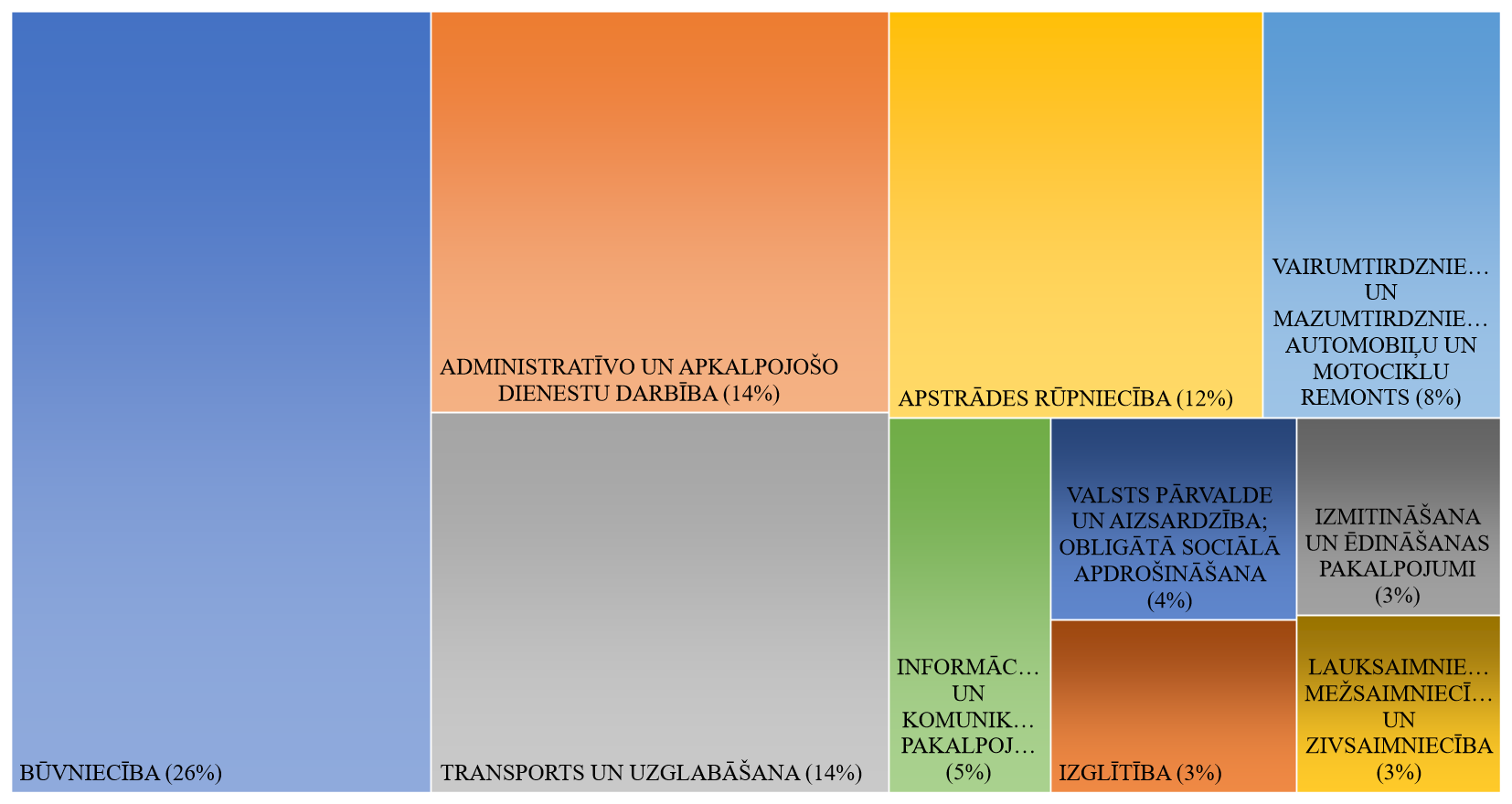 NVA 2023. gada septembra beigās brīvo darba vietu skaits sadalījumā pēc uzņēmuma nozares (lielākais skaits): Būvniecība – 5 644 (26%), Administratīvo un apkalpojošo dienestu darbība – 3 166 (14%), Transports un uzglabāšana – 2 994 (14%),  Apstrādes rūpniecība – 2 623 (12%), Vairumtirdzniecība un mazumtirdzniecība; automobiļu un motociklu remonts  – 1 663 (8%).Visvairāk brīvo darba vietu skaits sadalījumā pēc uzņēmuma nozares (NACE 2), salīdzinot ar atbilstošo periodu pirms gada, palielinājies Izglītības nozarē, savukārt - samazinājies Informāciju un komunikāciju pakalpojumu un Izmitināšanas un ēdināšanas pakalpojumu nozarēs. Tabula 5.Gada griezumā ir vērojams brīvo darba vietu samazinājums visās profesiju pamatgrupās. Visvairāk samazinājies vidējas kvalifikācijas profesiju pamatgrupās “Kvalificēti strādnieki un amatnieki” un “Kalpotāji”, kā arī  augstas kvalifikācijas profesiju pamatgrupā “Nacionālo bruņoto spēku profesijas” un “Speciālisti”.Tabula 6.Darba devēju aktuālās pieprasītākās profesijas, salīdzinājumā ar reģistrēto bezdarbnieku skaitu, kuri minēto profesiju norādījuši kā vēlamo darbu 2023. gada septembra beigās (Top 10)Ilgstoši neaizpildītās brīvās darbvietas2023. gada septembra beigās NVA bija reģistrētas 10 384 ilgāk par 3 mēnešiem neaizpildītas brīvās darbvietas, kas veido 47,4% no brīvo darba vietu kopskaita pārskata perioda beigās (21 895). Lielākais ilgstoši neaizpildīto vakanču īpatsvars vērojams Rīgas (53,0%) un Vidzemes (41,9%) reģionos, savukārt mazākais – Latgales reģionā – 17,6%. Zemgales reģionā t.i. 29,0%, bet Kurzemes reģionā – 18,6%.Tabula 7.INFORMĀCIJA PAR NVA ĪSTENOTAJIEM PASĀKUMIEM UN DARBIEKĀRTOŠANĀS2023. gada 9 mēnešos dalību NVA pasākumos uzsāka/saņēma pakalpojumus (t.sk. KPP un karjeras konsultācijas) 72 137 personas (unikālās personas), kas piedalījās 109 858 aktivitātē.Attēls 29.Attēls 30.Attēls 31.Attēls 32.Attēls 33.Tabula 8.Datos netiek iekļauti - obligātā veselības pārbaude, ergoterapeita pakalpojums, surdotulka pakalpojums, darba vietas pielāgošana, individuālie aizsardzības līdzekļi, transporta pakalpojums un nodarbinātības/pašnodarbinātības uzsākšanas pabalsts Ukrainas civiliedzīvotājiem.2023. gada 9 mēnešos darbā iekārtojušies 42 736 bezdarbnieki, no kuriem 7 280 (17%) bezdarbnieki ir iekārtojušies darbā pēc kāda aktīvā NVA pasākuma pabeigšanas (izņemot KPP informatīvās dienas). Tabula 9.Vidējais darbā iekārtošanās ātrums 2023. gada septembra beigās bija 98 dienas jeb 2 mēneši, kas, salīdzinot ar atbilstošo periodu pirms gada – darbā iekārtojās par 7 dienu ātrāk. Attēls 34.2023. gada 9 mēnešos vidējais iekārtošanās ātrums sadalījumā pa mērķgrupām:ilgstošie bezdarbnieki darbā iekārtojās vidēji 523 dienās (par 75 dienām ātrāk nekā 2022. gada 9 mēnešos); personas ar invaliditāti - 182 dienās (par 23 dienām ātrāk);jaunieši vecumā no 15-24 gadiem - 87 dienās (par 9 dienām ātrāk); personas pēc bērna kopšanas atvaļinājuma - 115 dienās (par 11 dienām ātrāk); 50 gadi un vairāk - 135 dienās (par 18 dienu ātrāk nekā 2022. gada 9 mēnešos).Tabula 10.Tabula 11.Tabula 12.APKOPOJOŠĀ STATISTIKATabula 13.*Subsidētajā nodarbinātībā iekļauti Darbam nepieciešamo iemaņu attīstība un Pasākums noteiktām personu grupām projekts.**Apmācību pasākumos no 2017. gada līdz 2020. gadam iekļauta – Profesionālā un neformālā apmācība, no 2021. gada iekļauta – Profesionālā, neformālā un praktiskā apmācība, e-apmācība, apmācības tiešsaistes kursu platformās, attālinātā apmācība Google programmās un attālinātā apmācība Pilotprojekts, savukārt no 2023. gada iekļauta – Profesionālā, neformālā un praktiskā apmācība, e-apmācība, apmācības tiešsaistes kursu platformās, attālinātā apmācība Google programmās un augstākā izglītība.Bezdarbnieks- persona, kas pēc reģistrēšanās NVA atbilstoši Bezdarbnieku un darba meklētāju atbalsta likuma nosacījumiem ir ieguvusi bezdarbnieka statusuABI- Eiropas Sociālā fonda projekts “Atbalsts bezdarbnieku izglītībai”CSP- Centrālā statistikas pārvaldeCVVP- CV un vakanču portālsEURES- Eiropas Nodarbinātības dienestu tīklsKPP- Konkurētspējas paaugstināšanas pasākumiLR- Latvijas RepublikaNVA- Nodarbinātības valsts aģentūraNVO- Nevalstiskās organizācijasSDB- Eiropas Sociālā fonda projekts “Subsidētās darbavietas bezdarbniekiem”Attēls 1.Reģistrētā bezdarba līmenis valstī 2023. gada septembra beigās bija 5,3% (reģistrēto bezdarbnieku īpatsvars darbspējas vecumā ekonomiski aktīvo iedzīvotāju kopskaitā).Zemākais bezdarba līmenis 2023. gada septembrī reģistrēts Rīgas reģionā – 4,2%, bet augstākais bezdarba līmenis bija Latgales reģionā – 10,7%. Vidzemes reģionā bezdarba līmenis septembra beigās bija 5,3%, Kurzemes reģionā – 5,2% un Zemgales reģionā – 4,9%.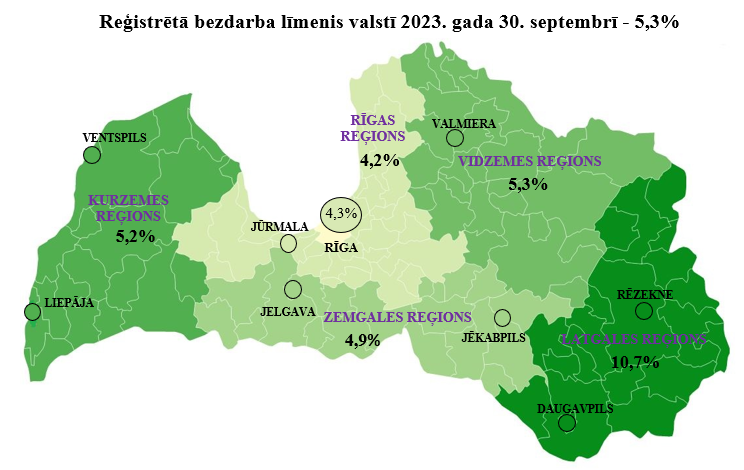 Attēls 2.Reģistrētā bezdarba līmenis reģionos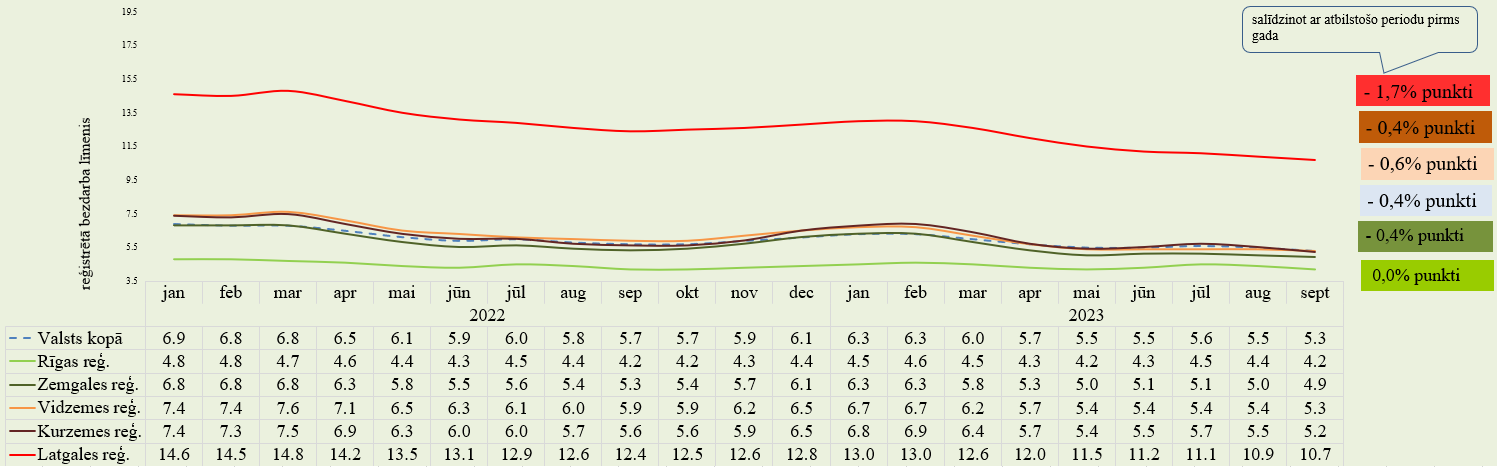 Tabula 1.Tabula 1.Tabula 1.Tabula 1.Tabula 1.Tabula 1.Tabula 1.Tabula 1.Tabula 1.Tabula 1.Tabula 1.Tabula 1.Tabula 1.Reģistrētā bezdarba līmenis mēneša beigās, %Reģistrētā bezdarba līmenis mēneša beigās, %Reģistrētā bezdarba līmenis mēneša beigās, %Reģistrētā bezdarba līmenis mēneša beigās, %Reģistrētā bezdarba līmenis mēneša beigās, %Reģistrētā bezdarba līmenis mēneša beigās, %Reģistrētā bezdarba līmenis mēneša beigās, %Reģistrētā bezdarba līmenis mēneša beigās, %Reģistrētā bezdarba līmenis mēneša beigās, %Reģistrētā bezdarba līmenis mēneša beigās, %Reģistrētā bezdarba līmenis mēneša beigās, %Reģistrētā bezdarba līmenis mēneša beigās, %Reģistrētā bezdarba līmenis mēneša beigās, %MēnešiMēnešiMēnešiMēnešiMēnešiMēnešiMēnešiMēnešiMēnešiMēnešiMēnešiMēnešiMēnešiGadiJanFebMarAprMaiJūnJūlAugSepOktNovDec201310,910,910,810,49,99,69,59,39,19,19,39,520149,89,99,89,69,18,98,68,48,28,28,38,520159,09,19,28,88,68,68,68,58,38,38,48,720169,19,29,18,88,48,38,38,17,97,98,08,420178,58,48,37,87,47,27,16,96,66,66,76,820187,07,17,06,76,46,46,46,36,16,16,26,420196,76,76,66,36,16,06,05,95,75,75,86,220206,46,36,88,08,48,68,68,27,77,47,47,720218,08,28,27,97,67,47,16,56,06,06,46,720226,96,86,6/6,8*6,56,15,96,05,85,75,75,96,120236,36,36,1/6,0*5,75,55,55,65,55,3* Ņemot vērā, ka ekonomiski aktīvo iedzīvotāju skaits tiek aktualizēts reizi gadā, reģistrētā bezdarba līmenis marta beigās un turpmākajos mēnešos tiek aprēķināts pret jauno ekonomiski aktīvo iedzīvotāju skaitu.* Ņemot vērā, ka ekonomiski aktīvo iedzīvotāju skaits tiek aktualizēts reizi gadā, reģistrētā bezdarba līmenis marta beigās un turpmākajos mēnešos tiek aprēķināts pret jauno ekonomiski aktīvo iedzīvotāju skaitu.* Ņemot vērā, ka ekonomiski aktīvo iedzīvotāju skaits tiek aktualizēts reizi gadā, reģistrētā bezdarba līmenis marta beigās un turpmākajos mēnešos tiek aprēķināts pret jauno ekonomiski aktīvo iedzīvotāju skaitu.* Ņemot vērā, ka ekonomiski aktīvo iedzīvotāju skaits tiek aktualizēts reizi gadā, reģistrētā bezdarba līmenis marta beigās un turpmākajos mēnešos tiek aprēķināts pret jauno ekonomiski aktīvo iedzīvotāju skaitu.* Ņemot vērā, ka ekonomiski aktīvo iedzīvotāju skaits tiek aktualizēts reizi gadā, reģistrētā bezdarba līmenis marta beigās un turpmākajos mēnešos tiek aprēķināts pret jauno ekonomiski aktīvo iedzīvotāju skaitu.* Ņemot vērā, ka ekonomiski aktīvo iedzīvotāju skaits tiek aktualizēts reizi gadā, reģistrētā bezdarba līmenis marta beigās un turpmākajos mēnešos tiek aprēķināts pret jauno ekonomiski aktīvo iedzīvotāju skaitu.* Ņemot vērā, ka ekonomiski aktīvo iedzīvotāju skaits tiek aktualizēts reizi gadā, reģistrētā bezdarba līmenis marta beigās un turpmākajos mēnešos tiek aprēķināts pret jauno ekonomiski aktīvo iedzīvotāju skaitu.* Ņemot vērā, ka ekonomiski aktīvo iedzīvotāju skaits tiek aktualizēts reizi gadā, reģistrētā bezdarba līmenis marta beigās un turpmākajos mēnešos tiek aprēķināts pret jauno ekonomiski aktīvo iedzīvotāju skaitu.* Ņemot vērā, ka ekonomiski aktīvo iedzīvotāju skaits tiek aktualizēts reizi gadā, reģistrētā bezdarba līmenis marta beigās un turpmākajos mēnešos tiek aprēķināts pret jauno ekonomiski aktīvo iedzīvotāju skaitu.* Ņemot vērā, ka ekonomiski aktīvo iedzīvotāju skaits tiek aktualizēts reizi gadā, reģistrētā bezdarba līmenis marta beigās un turpmākajos mēnešos tiek aprēķināts pret jauno ekonomiski aktīvo iedzīvotāju skaitu.* Ņemot vērā, ka ekonomiski aktīvo iedzīvotāju skaits tiek aktualizēts reizi gadā, reģistrētā bezdarba līmenis marta beigās un turpmākajos mēnešos tiek aprēķināts pret jauno ekonomiski aktīvo iedzīvotāju skaitu.* Ņemot vērā, ka ekonomiski aktīvo iedzīvotāju skaits tiek aktualizēts reizi gadā, reģistrētā bezdarba līmenis marta beigās un turpmākajos mēnešos tiek aprēķināts pret jauno ekonomiski aktīvo iedzīvotāju skaitu.* Ņemot vērā, ka ekonomiski aktīvo iedzīvotāju skaits tiek aktualizēts reizi gadā, reģistrētā bezdarba līmenis marta beigās un turpmākajos mēnešos tiek aprēķināts pret jauno ekonomiski aktīvo iedzīvotāju skaitu.Tabula 2.Tabula 2.Tabula 2.Tabula 2.Tabula 2.Tabula 2.Tabula 2.Tabula 2.Tabula 2.Tabula 2.Tabula 2.Tabula 2.Tabula 2.Bezdarbnieku skaits (uz mēneša beigām)Bezdarbnieku skaits (uz mēneša beigām)Bezdarbnieku skaits (uz mēneša beigām)Bezdarbnieku skaits (uz mēneša beigām)Bezdarbnieku skaits (uz mēneša beigām)Bezdarbnieku skaits (uz mēneša beigām)Bezdarbnieku skaits (uz mēneša beigām)Bezdarbnieku skaits (uz mēneša beigām)Bezdarbnieku skaits (uz mēneša beigām)Bezdarbnieku skaits (uz mēneša beigām)Bezdarbnieku skaits (uz mēneša beigām)Bezdarbnieku skaits (uz mēneša beigām)Bezdarbnieku skaits (uz mēneša beigām)MēnešiMēnešiMēnešiMēnešiMēnešiMēnešiMēnešiMēnešiMēnešiMēnešiMēnešiMēnešiMēnešiGadiJanFebMarAprMaiJūnJūlAugSepOktNovDec2013107 488107 687107 063102 76097 76994 75492 97591 20289 43589 61691 61993 321201496 76297 73696 49692 01087 78085 29683 16380 93879 10479 18379 86982 027201586 24687 87386 60482 83380 56780 68880 67179 82578 55778 05279 15381 780201685 45286 58185 41482 26879 09278 16477 42575 66474 35774 05375 34878 357201780 01679 15276 43171 70568 43966 70865 55463 71761 46161 01461 53863 121201865 13665 28264 63161 88259 54859 11958 88858 05156 73456 72657 45559 588201961 95162 47761 24458 18856 10555 75055 37354 39052 59552 65153 78357 808202058 83258 24761 92672 91776 44078 26677 99875 01370 30667 12467 51869 605202172 61274 49474 23271 37668 76567 30764 39259 04054 52454 04257 53660 774202262 27061 81360 19957 22353 82552 25752 76651 52750 19450 27851 60653 536202355 28555 70753 83750 80848 85049 23949 96249 09547 415Tabula 3..Reģistrētā bezdarbnieku skaita dinamika no 2019. gada līdz 2023. gadam (uz septembra beigām)Attēls 3.Piešķirts-noņemts statuss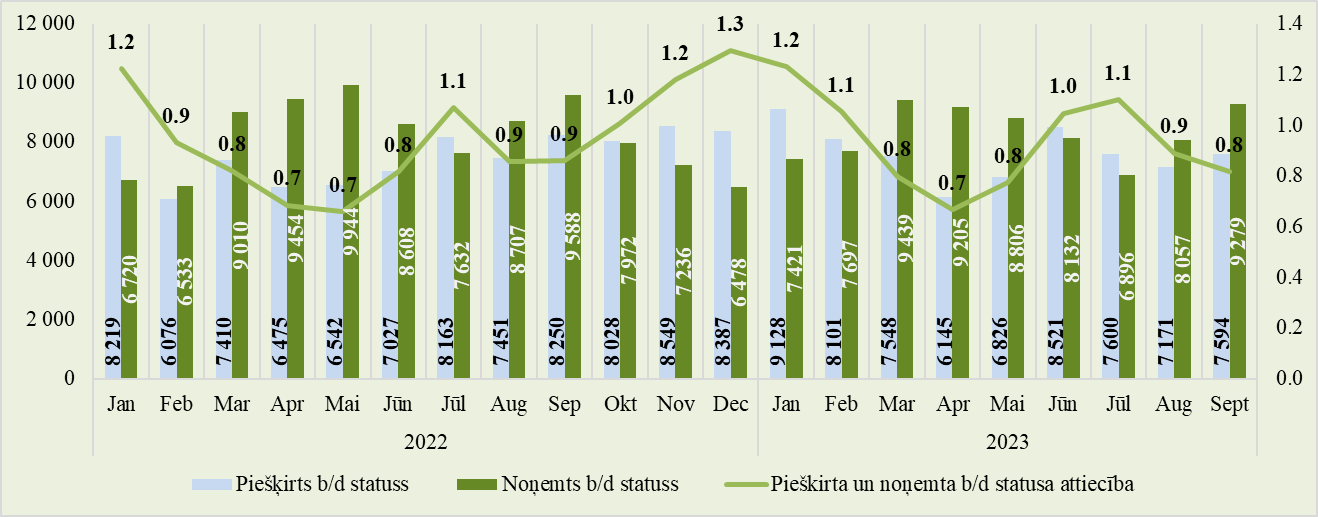 Attēls 4.Piešķirts bezdarbnieka statuss pārskata periodā (skaits)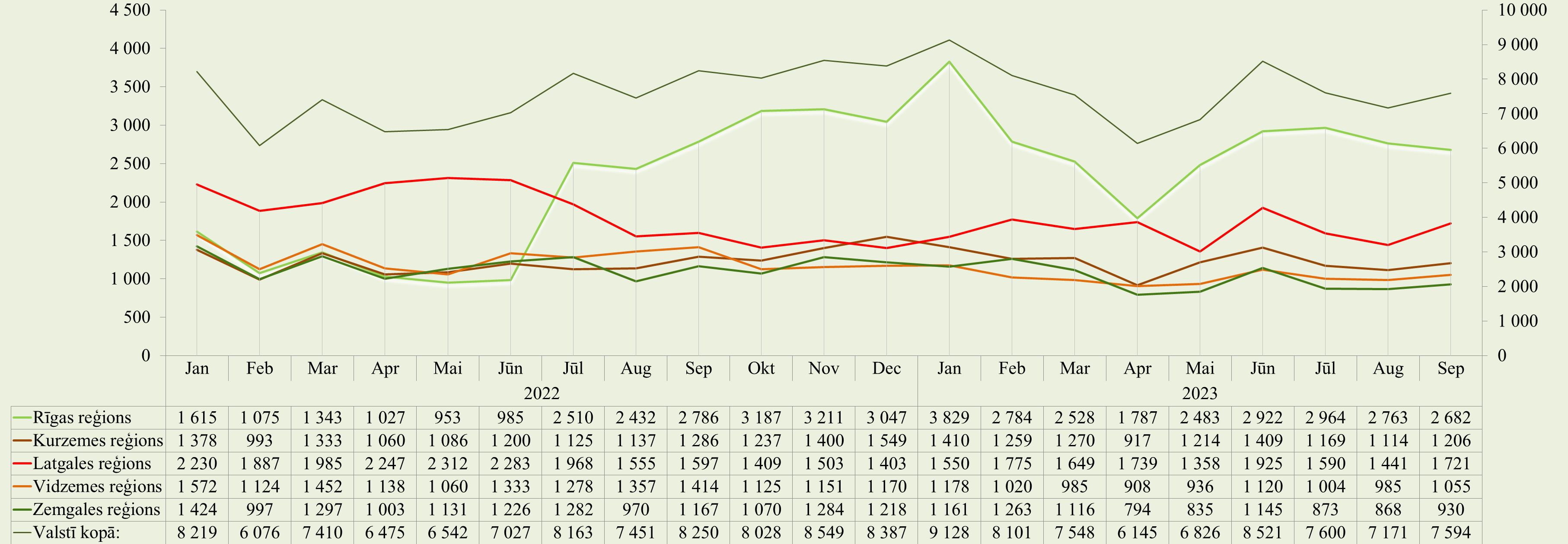 Attēls 5.E-iesniegumu skaits statusa iegūšanai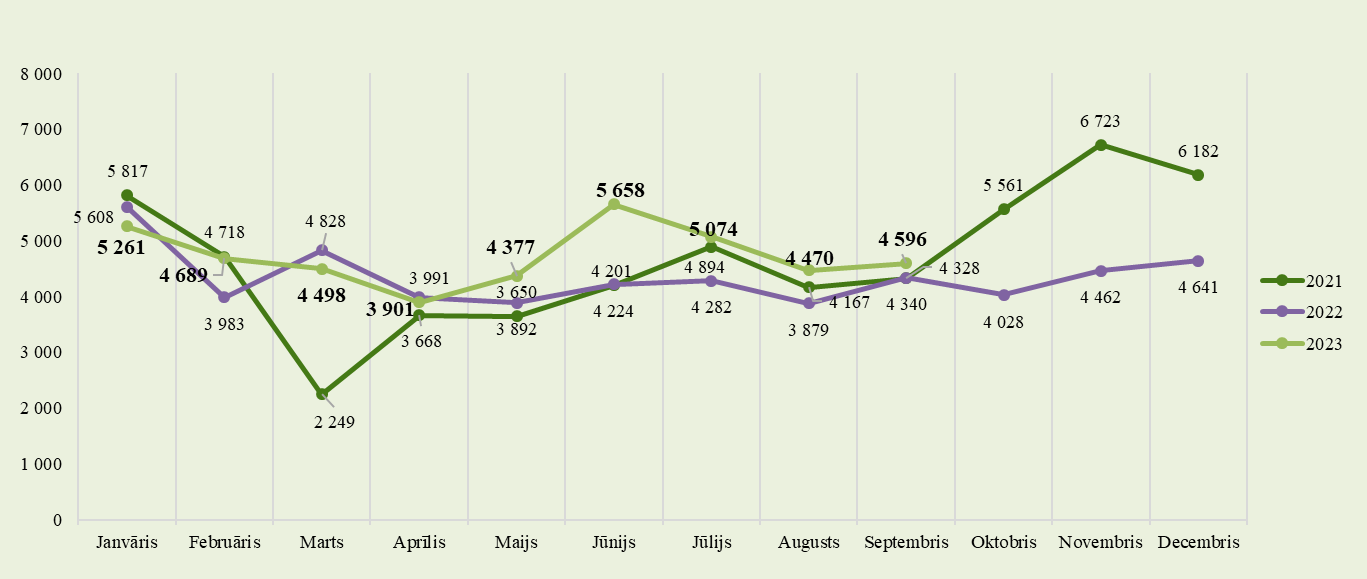 Attēls 6.Mēneša beigās reģistrēto bezdarbnieku skaits sadalījumā pēc bezdarba ilguma 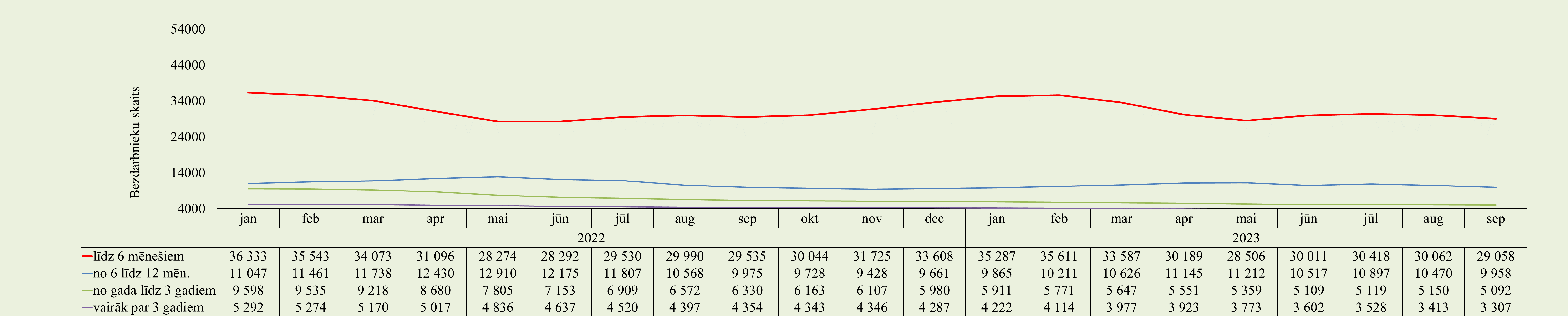 Attēls 7.Vidējais bezdarba ilgums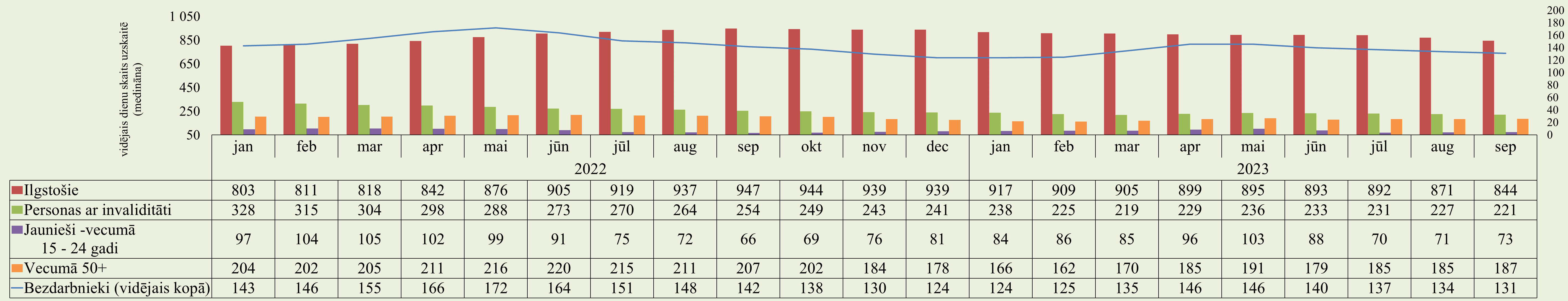 Bezdarbnieku skaits sadalījumā pēc pēdējās nodarbošanās  (nodarbošanas "Darbs", "Pašnodarbinātība", "Pusslodzes darbs") profesijas pa profesiju grupām  (pēc LR profesiju klasifikatora) perioda beigāsBezdarbnieku skaits sadalījumā pēc pēdējās nodarbošanās  (nodarbošanas "Darbs", "Pašnodarbinātība", "Pusslodzes darbs") profesijas pa profesiju grupām  (pēc LR profesiju klasifikatora) perioda beigāsBezdarbnieku skaits sadalījumā pēc pēdējās nodarbošanās  (nodarbošanas "Darbs", "Pašnodarbinātība", "Pusslodzes darbs") profesijas pa profesiju grupām  (pēc LR profesiju klasifikatora) perioda beigāsBezdarbnieku skaits sadalījumā pēc pēdējās nodarbošanās  (nodarbošanas "Darbs", "Pašnodarbinātība", "Pusslodzes darbs") profesijas pa profesiju grupām  (pēc LR profesiju klasifikatora) perioda beigāsBezdarbnieku skaits sadalījumā pēc pēdējās nodarbošanās  (nodarbošanas "Darbs", "Pašnodarbinātība", "Pusslodzes darbs") profesijas pa profesiju grupām  (pēc LR profesiju klasifikatora) perioda beigāsProfesiju pamatgr.Profesiju pamatgrupas nosaukumsBezdarbnieku skaits 
2023. gada septembra beigāsBezdarbnieku skaits 
2022. gada septembra beigāsIzmaiņas procentosNr.Profesiju pamatgrupas nosaukumsBezdarbnieku skaits 
2023. gada septembra beigāsBezdarbnieku skaits 
2022. gada septembra beigāsIzmaiņas procentosAugstas kvalifikācijas profesijas, tai skaitā:Augstas kvalifikācijas profesijas, tai skaitā:12 11612 184-1%0Nacionālo bruņoto spēku profesijas34326%1Vadītāji2 0262 117-4%2Vecākie speciālisti5 3435 1125%3Speciālisti4 7134 923-4%Vidējas kvalifikācijas profesijas, tai skaitā:Vidējas kvalifikācijas profesijas, tai skaitā:17 60519 034-8%4Kalpotāji3 0112 9662%5Pakalpojumu un tirdzniecības darbinieki6 2957 060-11%6Kvalificēti lauksaimniecības, mežsaimniecības un zivsaimniecības darbinieki544636-14%7Kvalificēti strādnieki un amatnieki4 7525 031-6%8Iekārtu un mašīnu operatori un izstrādājumu montieri3 0033 341-10%Zemas kvalifikācijas profesijasZemas kvalifikācijas profesijas8 5719 080-6%Nav norādīts8488-5%KopāKopā38 37640 386-5%Attēls 8.Bezdarbnieki sadalījumā pēc iegūtās izglītības (% uz perioda beigām)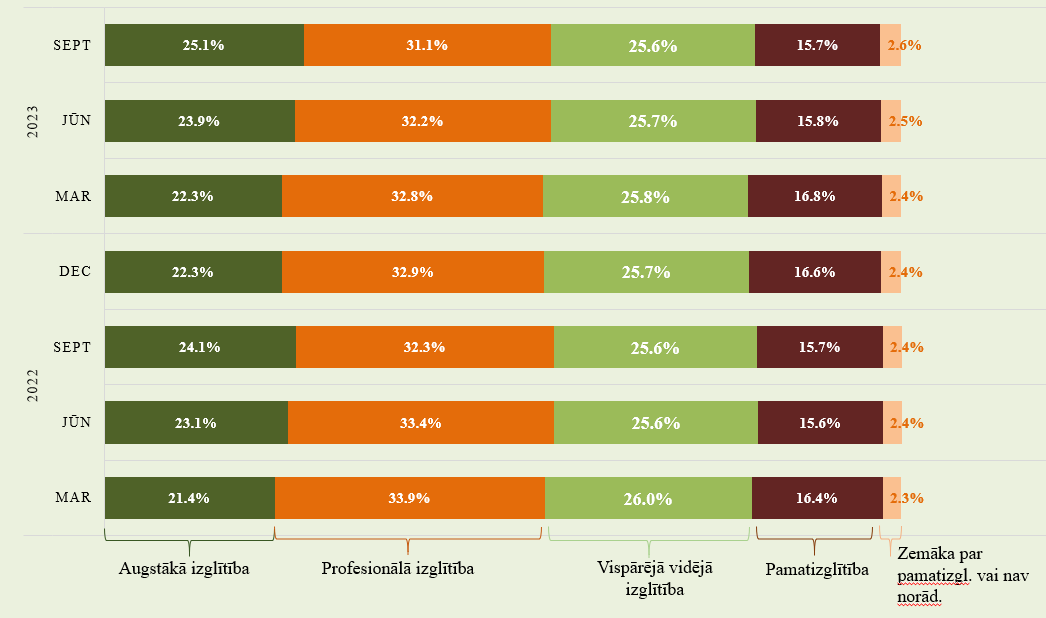 Attēls 9.Bezdarbnieki sadalījumā pa vecuma grupām (% uz perioda beigām)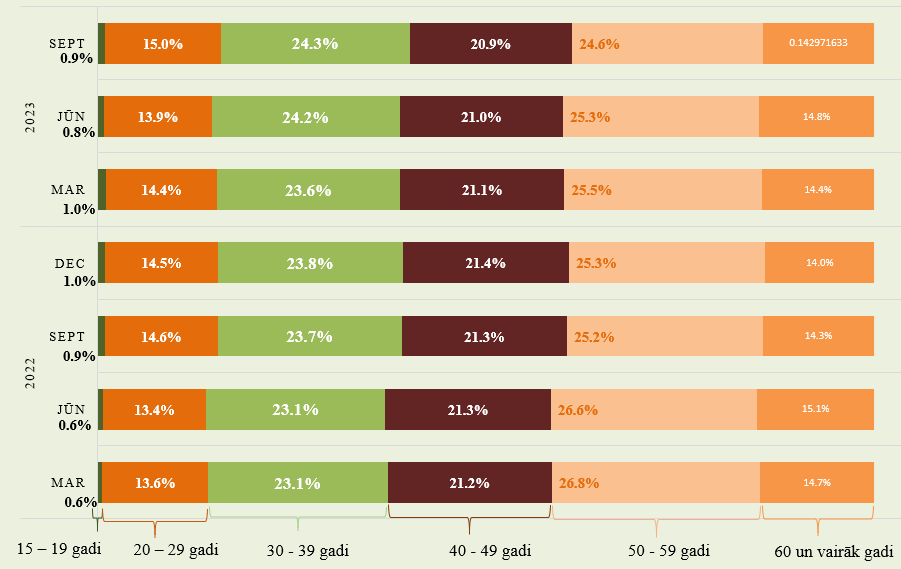 Attēls 10.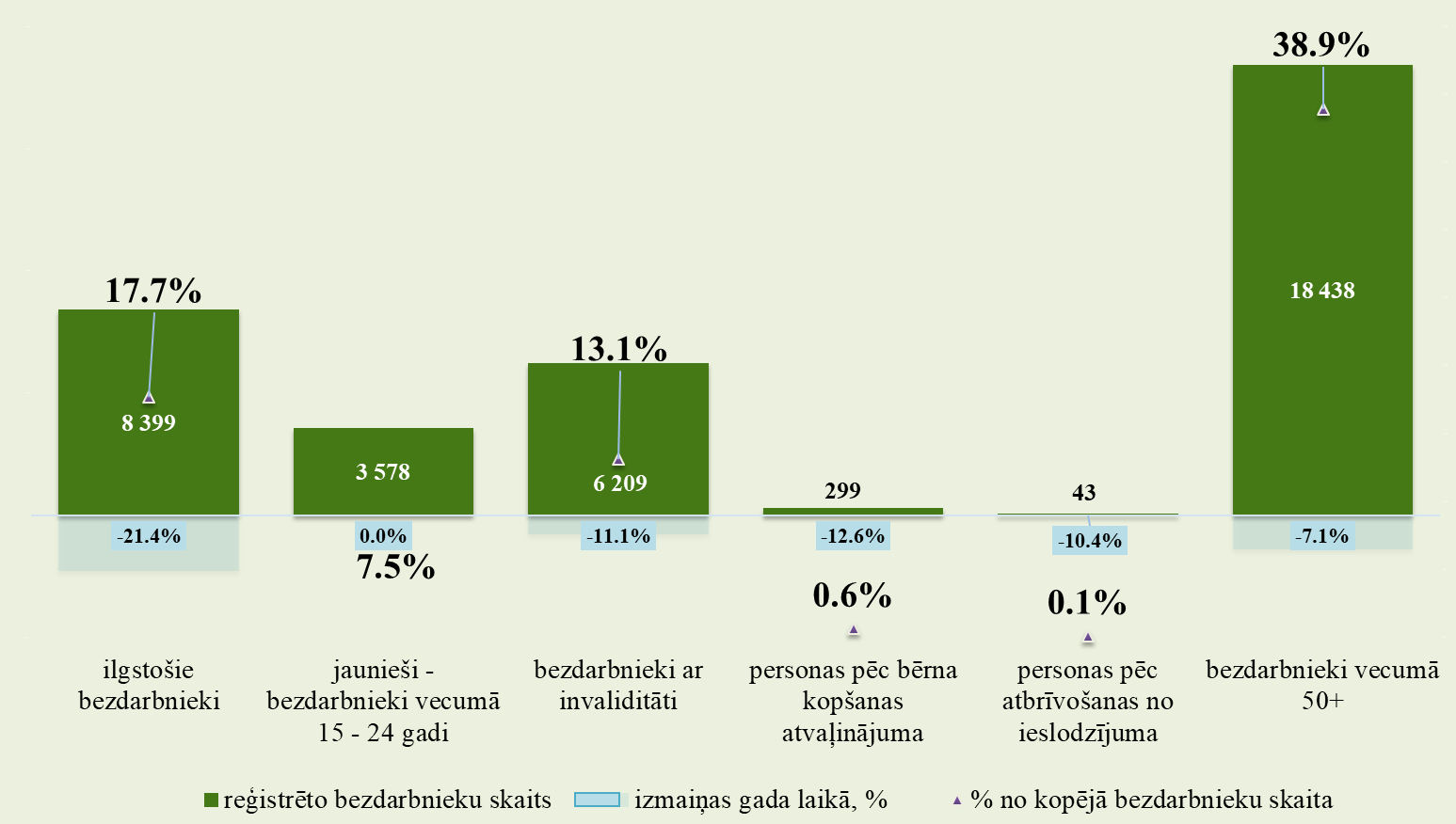 Pārskata perioda beigās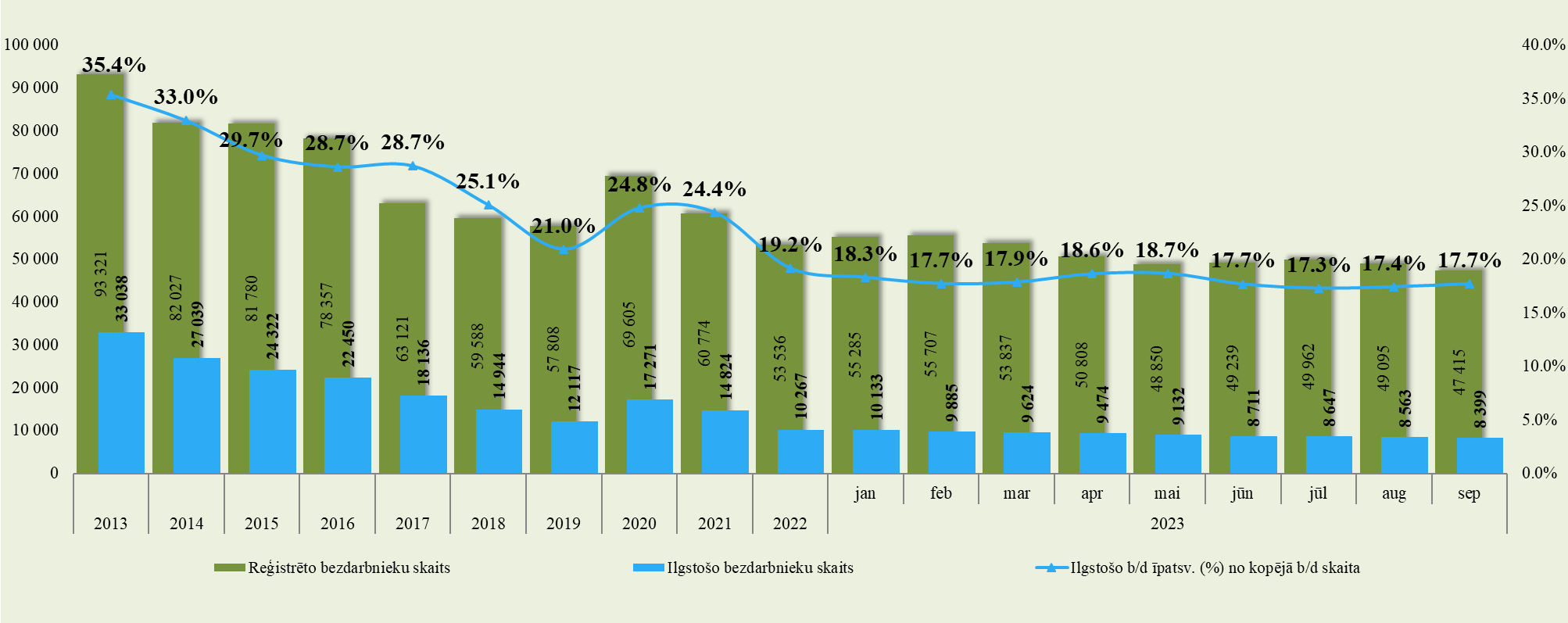 Bezdarbnieka portrets (ilgstošie)(izmaiņas salīdzinājumā ar 2022. gada 30. septembri)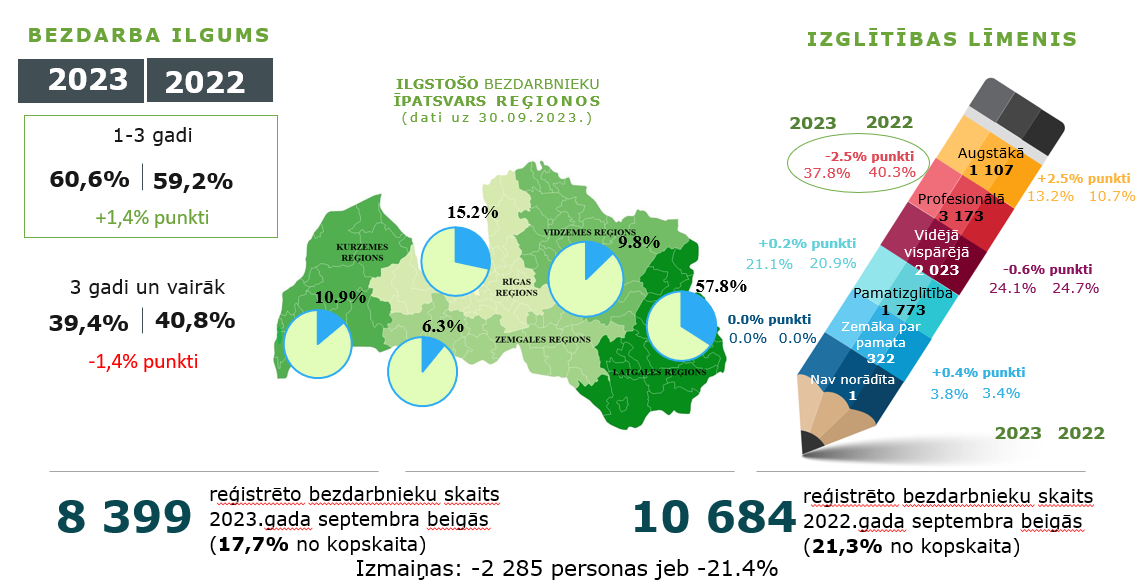 Pārskata perioda beigās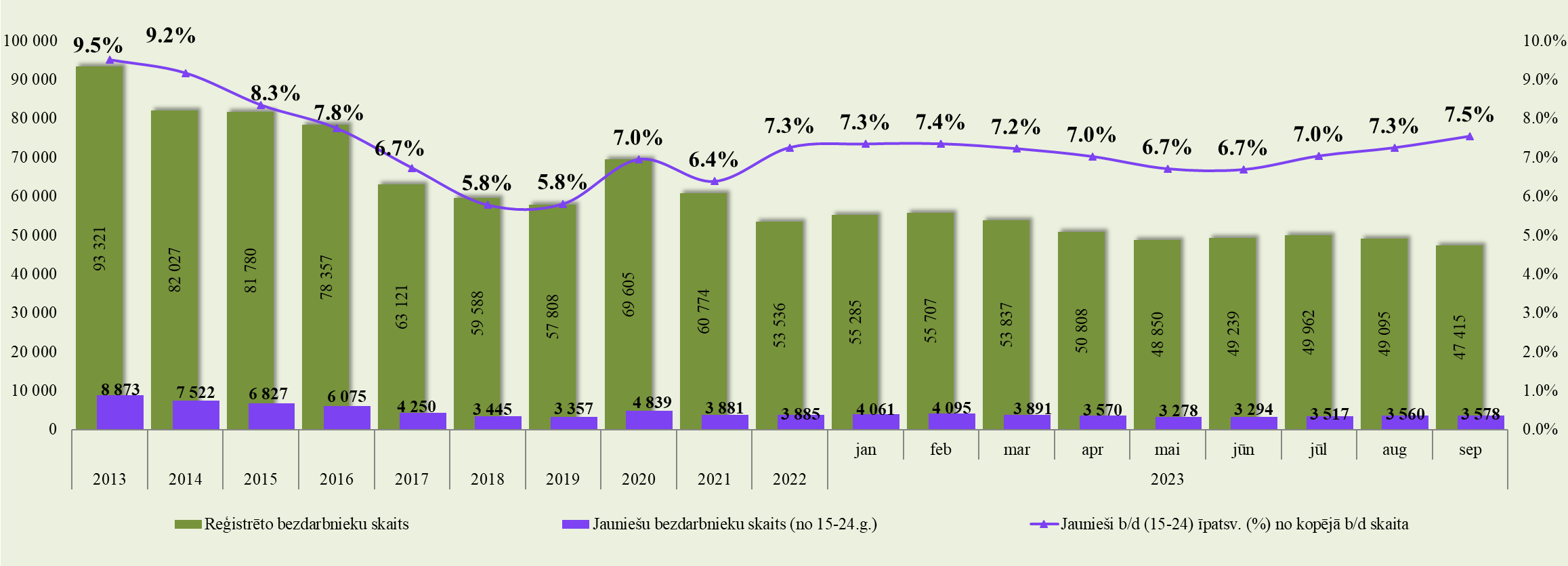 Bezdarbnieka portrets (jaunieši vecumā no 15 līdz 24 gadiem)(izmaiņas salīdzinājumā ar 2022. gada 30. septembri)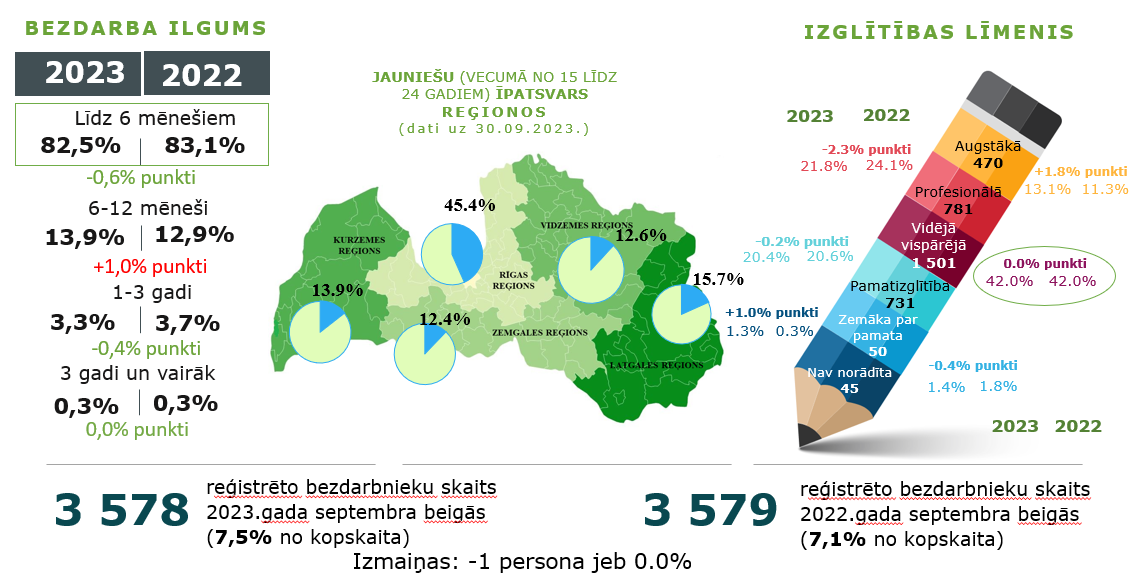 Pārskata perioda beigās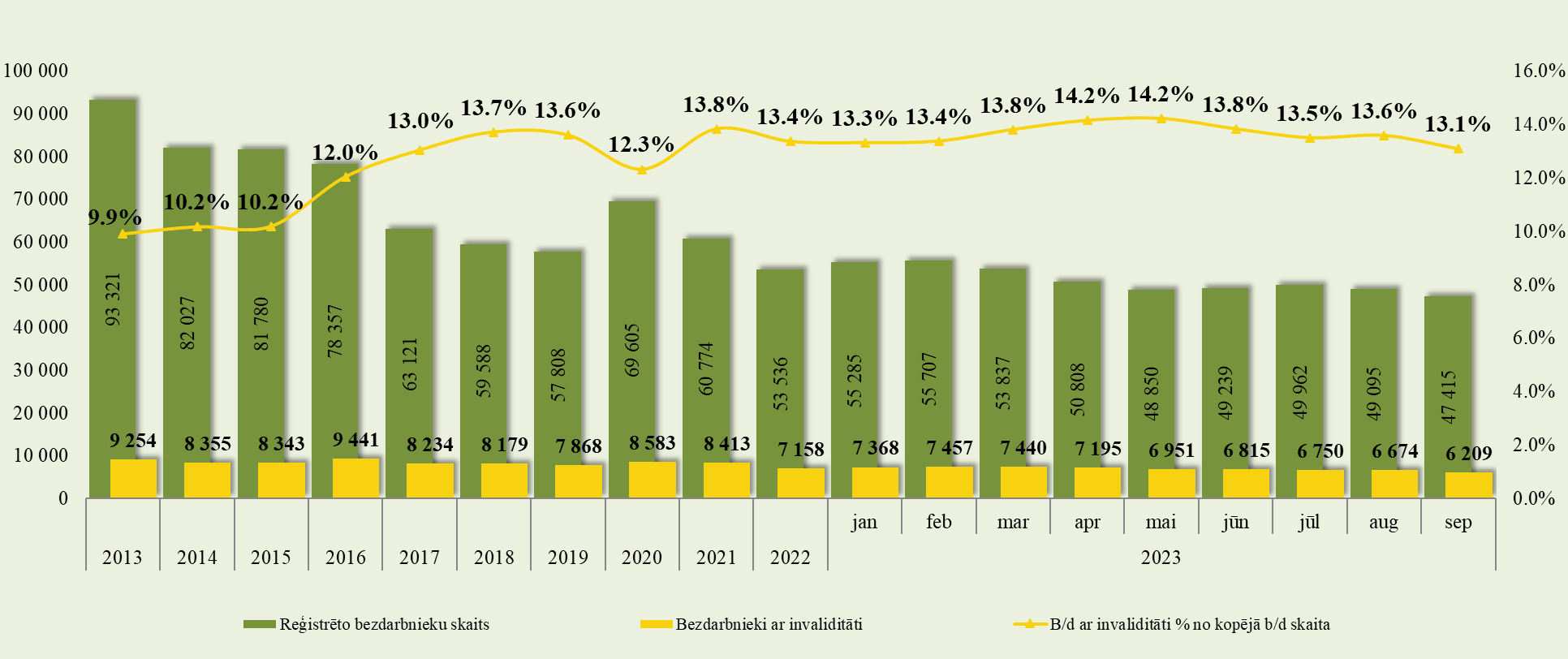 Bezdarbnieka portrets (ar invaliditāti)(izmaiņas salīdzinājumā ar 2022. gada 30. septembri)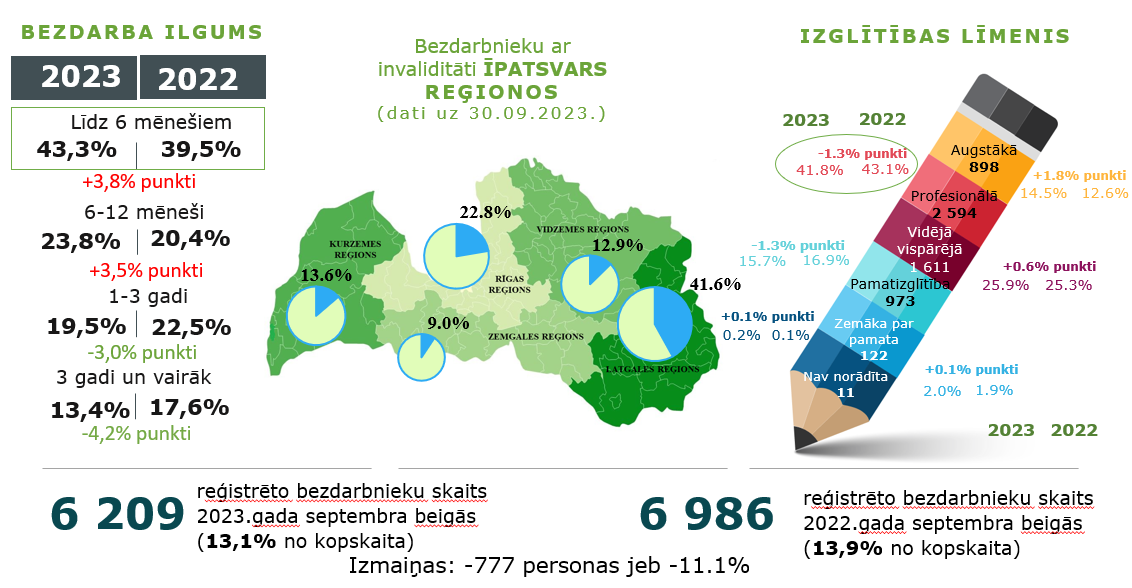 Pārskata perioda beigās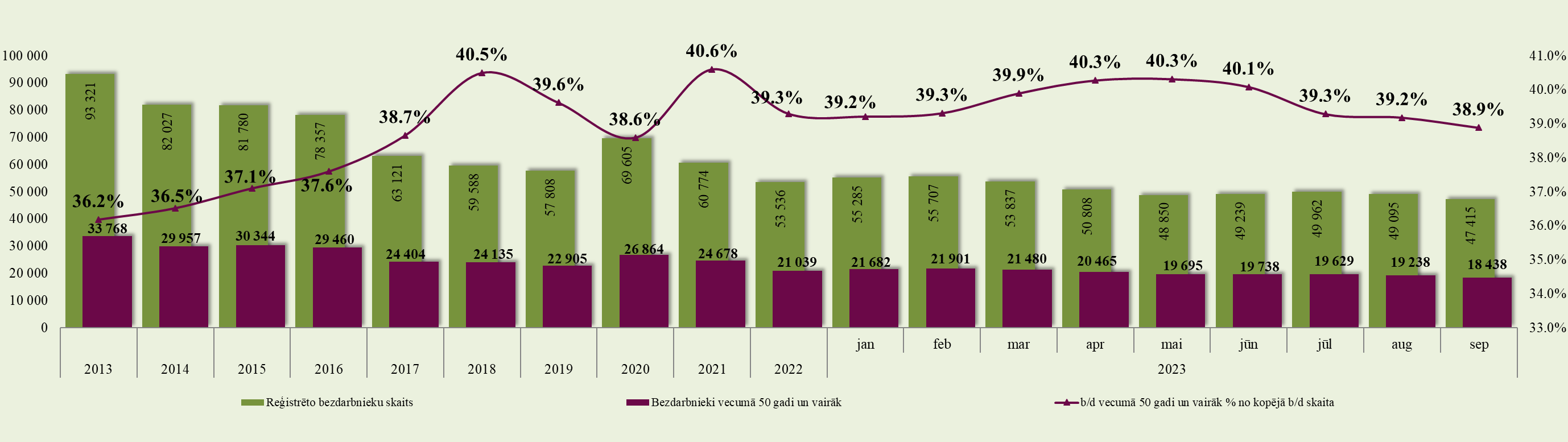 Bezdarbnieka portrets (vecumā 50 gadi un vairāk)(izmaiņas salīdzinājumā ar 2022. gada 30. septembri)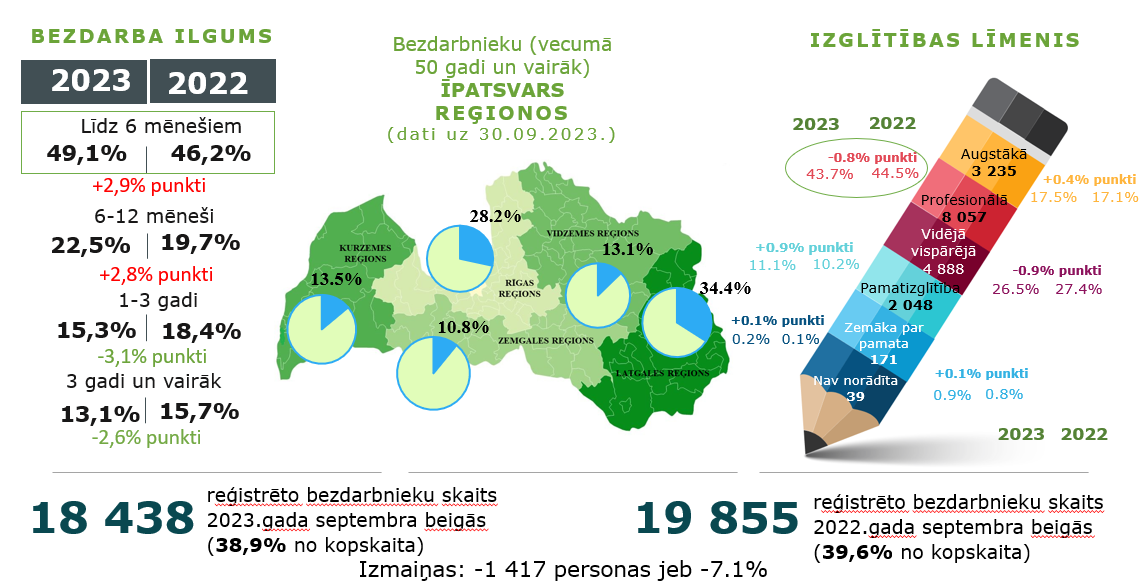 Attēls 19.Pārskata periodā NVA reģistrētās brīvās darba vietas, reģistrēto un noņemto vakanču attiecībaPārskata periodā NVA reģistrētās brīvās darba vietas, reģistrēto un noņemto vakanču attiecība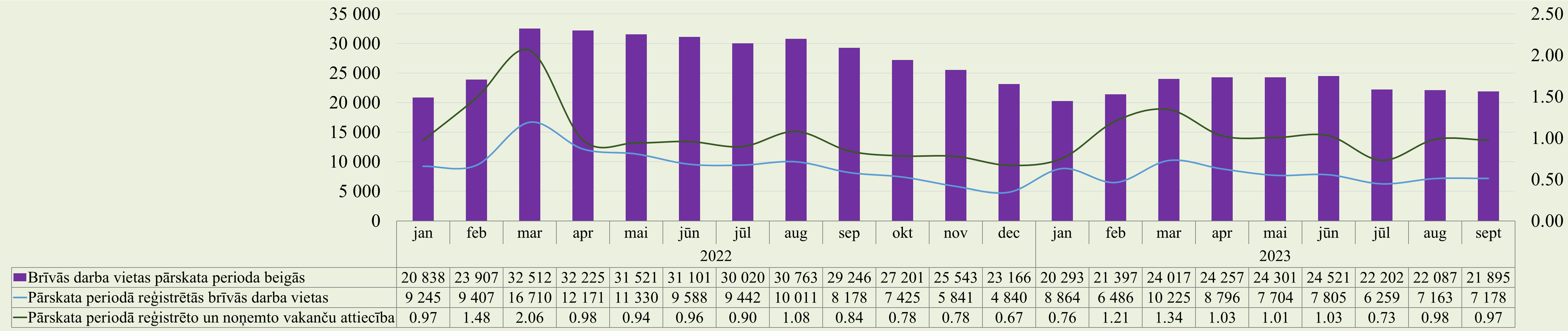 Brīvo darba vietu skaits pēc uzņēmuma nozares (NACE 2) TOP 10struktūra 2023. gada septembra beigās, procentosBrīvo darba vietu skaits sadalījumā pēc uzņēmuma nozares (NACE 2)Brīvo darba vietu skaits sadalījumā pēc uzņēmuma nozares (NACE 2)Brīvo darba vietu skaits sadalījumā pēc uzņēmuma nozares (NACE 2)Brīvo darba vietu skaits sadalījumā pēc uzņēmuma nozares (NACE 2)Nozare (TOP 10)Brīvo darbvietu skaits 2023. gada
septembra beigāsBrīvo darbvietu skaits 2022. gada
septembra beigāsIzmaiņas procentosBŪVNIECĪBA5 6448 366-33%ADMINISTRATĪVO UN APKALPOJOŠO DIENESTU DARBĪBA3 1663 968-20%TRANSPORTS UN UZGLABĀŠANA2 9943 445-13%APSTRĀDES RŪPNIECĪBA2 6233 590-27%VAIRUMTIRDZNIECĪBA UN MAZUMTIRDZNIECĪBA; AUTOMOBIĻU UN MOTOCIKLU REMONTS1 6632 074-20%INFORMĀCIJAS UN KOMUNIKĀCIJAS PAKALPOJUMI1 0441 621-36%VALSTS PĀRVALDE UN AIZSARDZĪBA; OBLIGĀTĀ SOCIĀLĀ APDROŠINĀŠANA8588550%IZGLĪTĪBA73163515%IZMITINĀŠANA UN ĒDINĀŠANAS PAKALPOJUMI6921 078-36%LAUKSAIMNIECĪBA, MEŽSAIMNIECĪBA UN ZIVSAIMNIECĪBA622822-24%Pavisam kopā21 89529 246-25%Brīvo darba vietu skaits sadalījumā pa profesiju grupām (pēc LR profesiju klasifikatora) perioda beigāsBrīvo darba vietu skaits sadalījumā pa profesiju grupām (pēc LR profesiju klasifikatora) perioda beigāsBrīvo darba vietu skaits sadalījumā pa profesiju grupām (pēc LR profesiju klasifikatora) perioda beigāsBrīvo darba vietu skaits sadalījumā pa profesiju grupām (pēc LR profesiju klasifikatora) perioda beigāsBrīvo darba vietu skaits sadalījumā pa profesiju grupām (pēc LR profesiju klasifikatora) perioda beigāsProfesiju pamatgr. Nr.Profesiju pamatgrupas nosaukumsBrīvo darbvietu skaits 2023. gada
septembra beigāsBrīvo darbvietu skaits 2022.gada
septembra beigāsIzmaiņas procentosAugstas kvalifikācijas profesijas, tai skaitā:Augstas kvalifikācijas profesijas, tai skaitā:2 7323 375-19%0Nacionālo bruņoto spēku profesijas13-67%1Vadītāji176215-18%2Vecākie speciālisti1 7342 113-18%3Speciālisti8211 044-21%Vidējas kvalifikācijas profesijas, tai skaitā:Vidējas kvalifikācijas profesijas, tai skaitā:11 54917 085-32%4Kalpotāji9081 348-33%5Pakalpojumu un tirdzniecības darbinieki1 7151 872-8%6Kvalificēti lauksaimniecības, mežsaimniecības un zivsaimniecības darbinieki167212-21%7Kvalificēti strādnieki un amatnieki5 7569 680-41%8Iekārtu un mašīnu operatori un izstrādājumu montieri3 0033 973-24%Zemas kvalifikācijas profesijasZemas kvalifikācijas profesijas7 6148 786-13%KopāKopā21 89529 246-25%Attēls 21.Darba tirgus pieprasījums un piedāvājumsTOP10 iztrūkums/ pārpalikums (dati uz 30.09.2023.)augstas kvalifikācijas profesijasDarba tirgus pieprasījums un piedāvājumsTOP10 iztrūkums/ pārpalikums (dati uz 30.09.2023.)augstas kvalifikācijas profesijas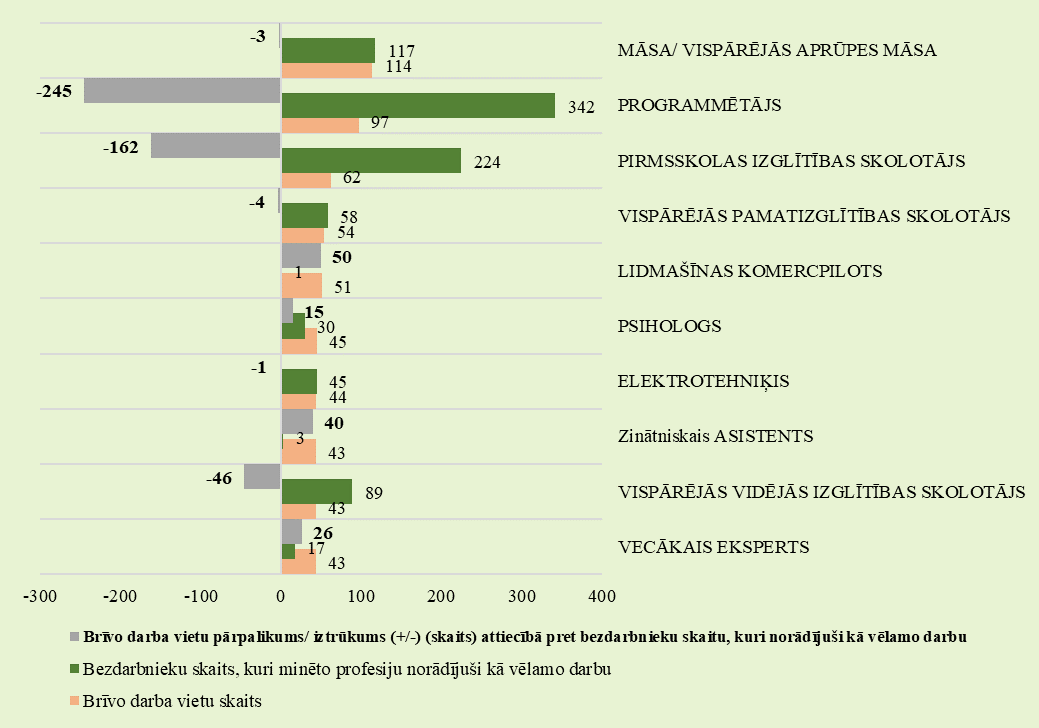 Attēls 22.Darba tirgus pieprasījums un piedāvājumsTOP10 iztrūkums/ pārpalikums (dati uz 30.09.2023.)vidējas kvalifikācijas profesijasDarba tirgus pieprasījums un piedāvājumsTOP10 iztrūkums/ pārpalikums (dati uz 30.09.2023.)vidējas kvalifikācijas profesijas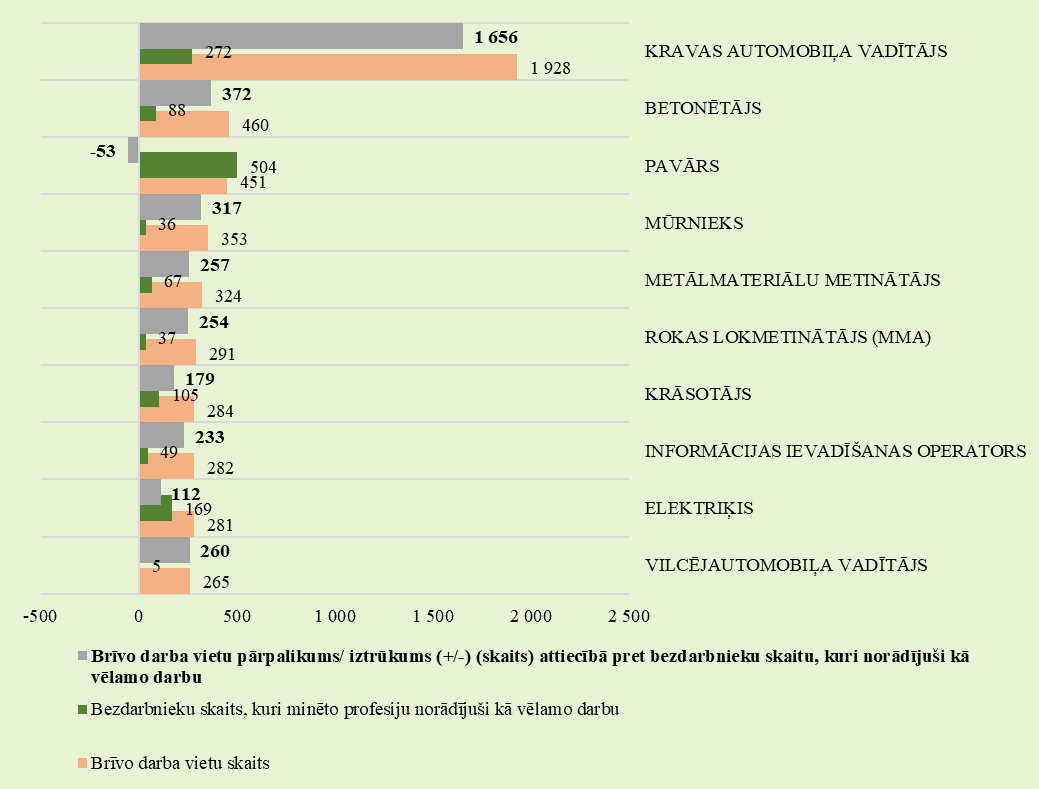 Attēls 23.Darba tirgus pieprasījums un piedāvājumsTOP10 iztrūkums/ pārpalikums (dati uz 30.09.2023.)zemas kvalifikācijas profesijasDarba tirgus pieprasījums un piedāvājumsTOP10 iztrūkums/ pārpalikums (dati uz 30.09.2023.)zemas kvalifikācijas profesijas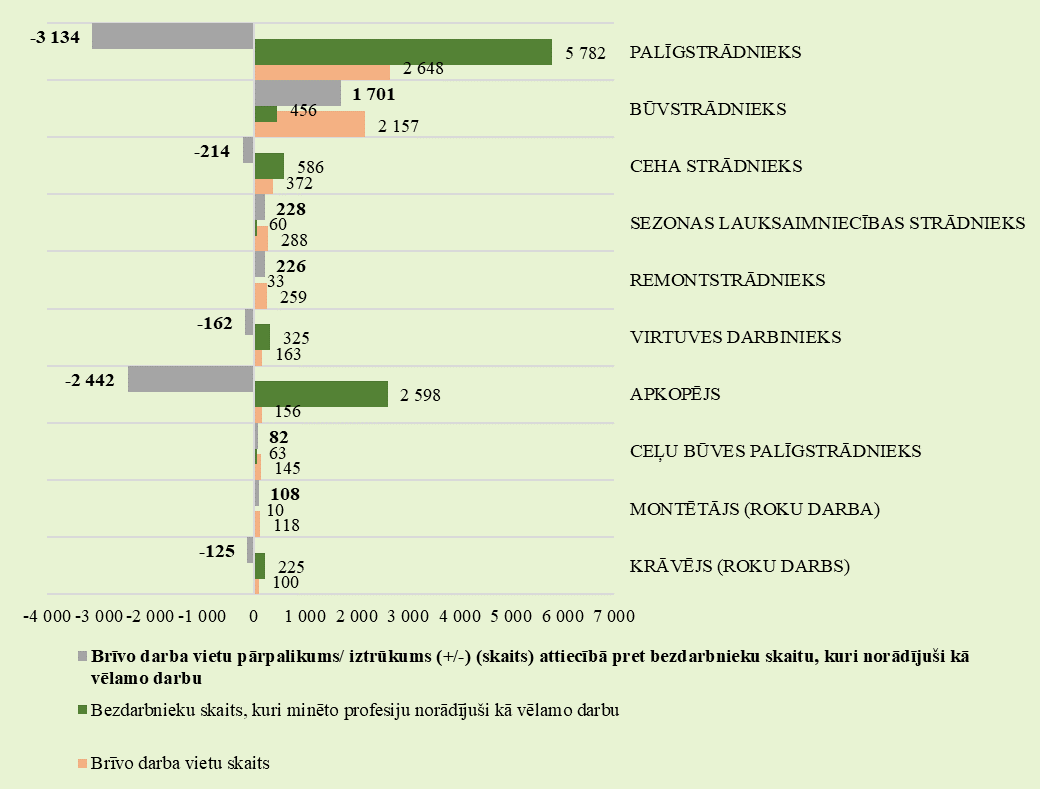 Vakance nav aizpildītaReģioni (dati uz 30.09.2023.)Reģioni (dati uz 30.09.2023.)Reģioni (dati uz 30.09.2023.)Reģioni (dati uz 30.09.2023.)Reģioni (dati uz 30.09.2023.)Vakance nav aizpildītaKurzemes LatgalesRīgasVidzemesZemgaleslīdz 1 mēnesim43%43%23%40%36%no 1 līdz 2 mēnešiem29%25%15%8%14%no 2 līdz 3 mēnešiem9%14%9%10%21%no 3 līdz 4 mēnešiem2%4%7%8%6%no 4 līdz 5 mēnešiem3%5%4%13%10%no 5 līdz 6 mēnešiem5%2%7%6%5%ilgāk par 6 mēnešiem9%7%35%15%8%Attēls 24.Darba tirgus pieprasījums un piedāvājums Rīgas reģionāTOP10 iztrūkums/ pārpalikums (dati uz 30.09.2023.)Ilgstoši neaizpildītās (ilgāk par 3 mēnešiem) brīvās darbvietas sadalījumā pa profesijām, bezdarbnieku skaits reģionā pēc vēlamās profesijasDarba tirgus pieprasījums un piedāvājums Rīgas reģionāTOP10 iztrūkums/ pārpalikums (dati uz 30.09.2023.)Ilgstoši neaizpildītās (ilgāk par 3 mēnešiem) brīvās darbvietas sadalījumā pa profesijām, bezdarbnieku skaits reģionā pēc vēlamās profesijas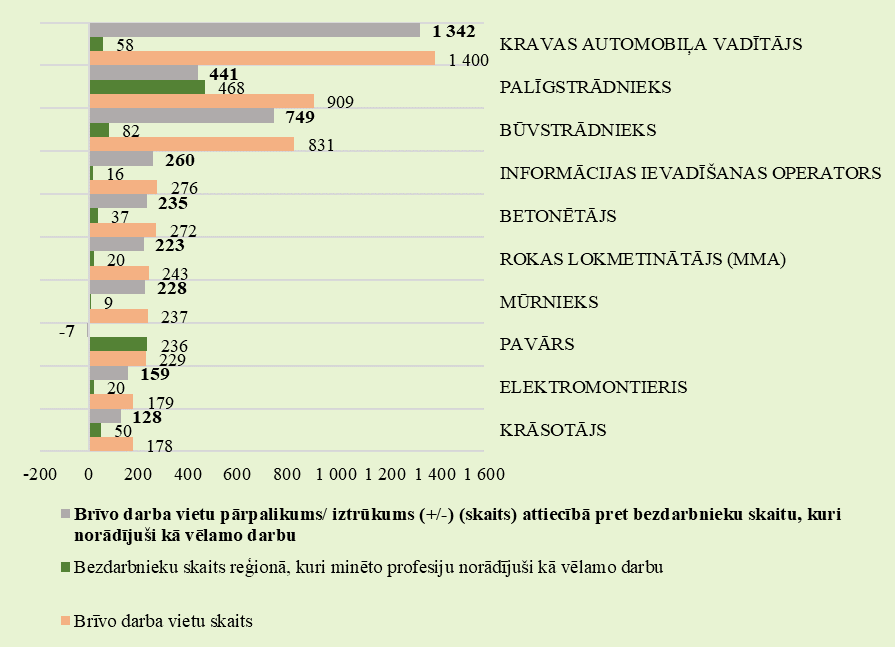 Attēls 25.Darba tirgus pieprasījums un piedāvājums Vidzemes reģionāTOP10 iztrūkums/ pārpalikums (dati uz 30.09.2023.)Ilgstoši neaizpildītās (ilgāk par 3 mēnešiem) brīvās darbvietas sadalījumā pa profesijām, bezdarbnieku skaits reģionā pēc vēlamās profesijasDarba tirgus pieprasījums un piedāvājums Vidzemes reģionāTOP10 iztrūkums/ pārpalikums (dati uz 30.09.2023.)Ilgstoši neaizpildītās (ilgāk par 3 mēnešiem) brīvās darbvietas sadalījumā pa profesijām, bezdarbnieku skaits reģionā pēc vēlamās profesijas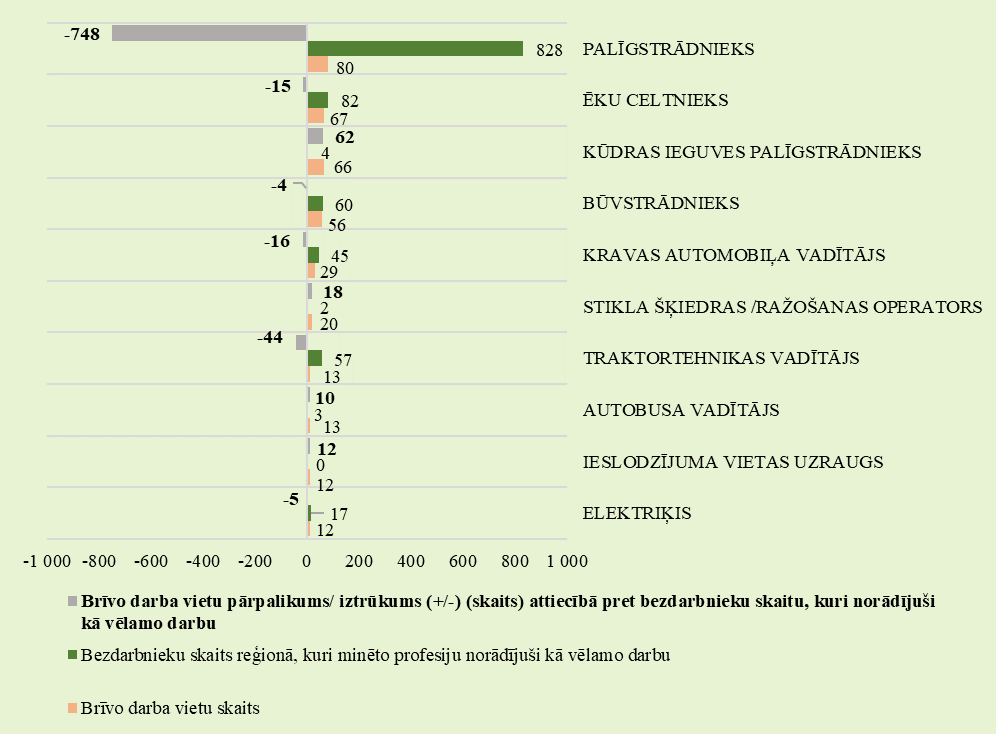 Attēls 26.Darba tirgus pieprasījums un piedāvājums Zemgales reģionāTOP10 iztrūkums/ pārpalikums (dati uz 30.09.2023.)Ilgstoši neaizpildītās (ilgāk par 3 mēnešiem) brīvās darbvietas sadalījumā pa profesijām, bezdarbnieku skaits reģionā pēc vēlamās profesijasDarba tirgus pieprasījums un piedāvājums Zemgales reģionāTOP10 iztrūkums/ pārpalikums (dati uz 30.09.2023.)Ilgstoši neaizpildītās (ilgāk par 3 mēnešiem) brīvās darbvietas sadalījumā pa profesijām, bezdarbnieku skaits reģionā pēc vēlamās profesijas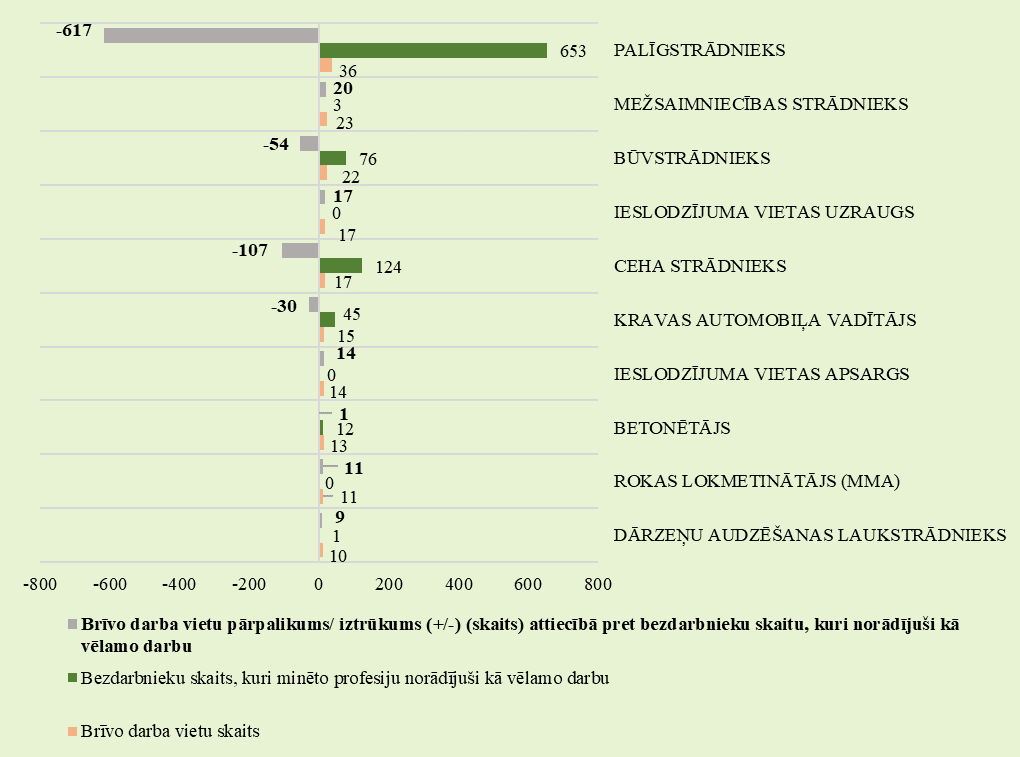 Attēls 27.Darba tirgus pieprasījums un piedāvājums Kurzemes reģionāTOP10 iztrūkums/ pārpalikums (dati uz 30.09.2023.)Ilgstoši neaizpildītās (ilgāk par 3 mēnešiem) brīvās darbvietas sadalījumā pa profesijām, bezdarbnieku skaits reģionā pēc vēlamās profesijasDarba tirgus pieprasījums un piedāvājums Kurzemes reģionāTOP10 iztrūkums/ pārpalikums (dati uz 30.09.2023.)Ilgstoši neaizpildītās (ilgāk par 3 mēnešiem) brīvās darbvietas sadalījumā pa profesijām, bezdarbnieku skaits reģionā pēc vēlamās profesijas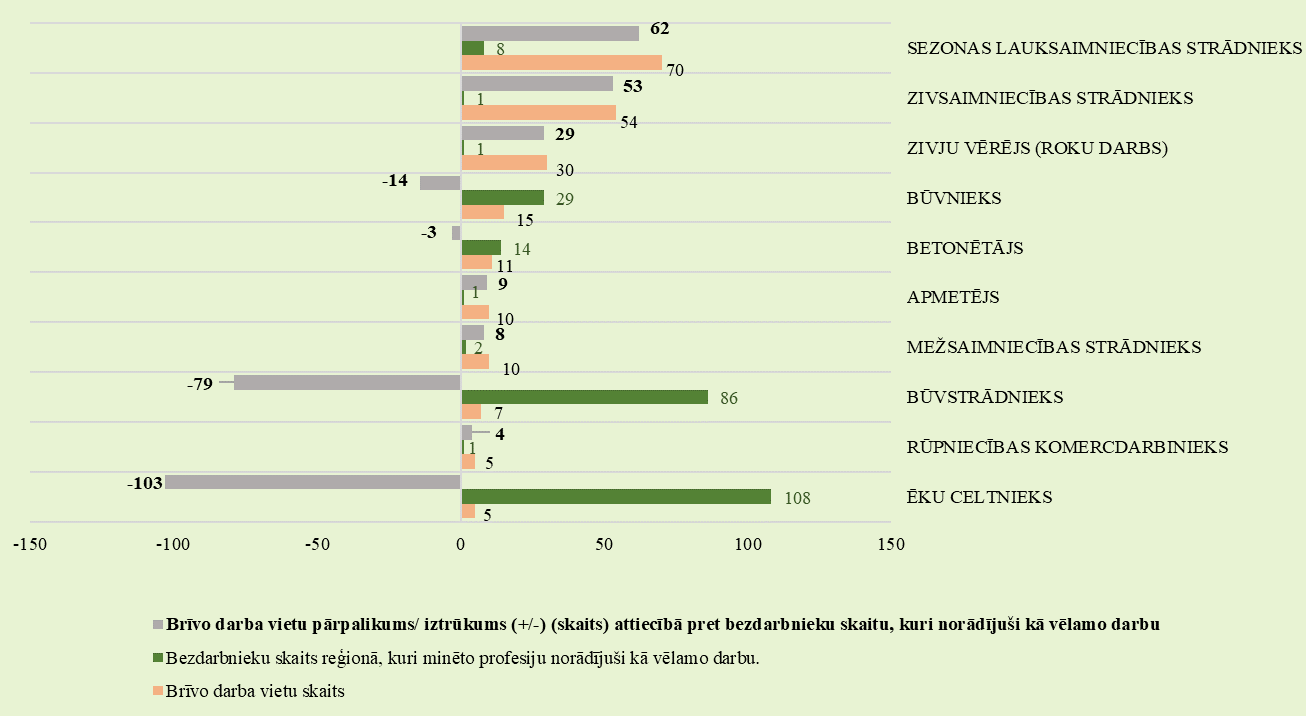 Attēls 28.Darba tirgus pieprasījums un piedāvājums Latgales reģionāTOP10 iztrūkums/ pārpalikums (dati uz 30.09.2023.)Ilgstoši neaizpildītās (ilgāk par 3 mēnešiem) brīvās darbvietas sadalījumā pa profesijām, bezdarbnieku skaits reģionā pēc vēlamās profesijasDarba tirgus pieprasījums un piedāvājums Latgales reģionāTOP10 iztrūkums/ pārpalikums (dati uz 30.09.2023.)Ilgstoši neaizpildītās (ilgāk par 3 mēnešiem) brīvās darbvietas sadalījumā pa profesijām, bezdarbnieku skaits reģionā pēc vēlamās profesijas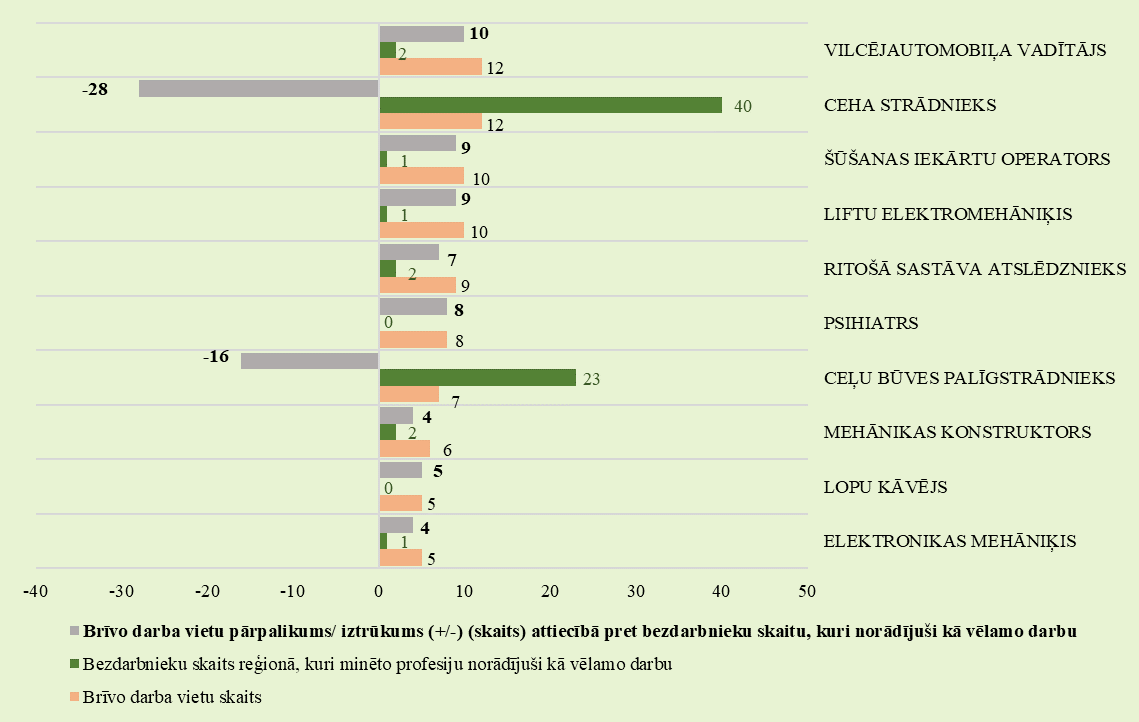 2023. gada 9 mēnešos uzsākuši dalību prasmju apguves pasākumos(t.sk. darba meklētāji un citas personas)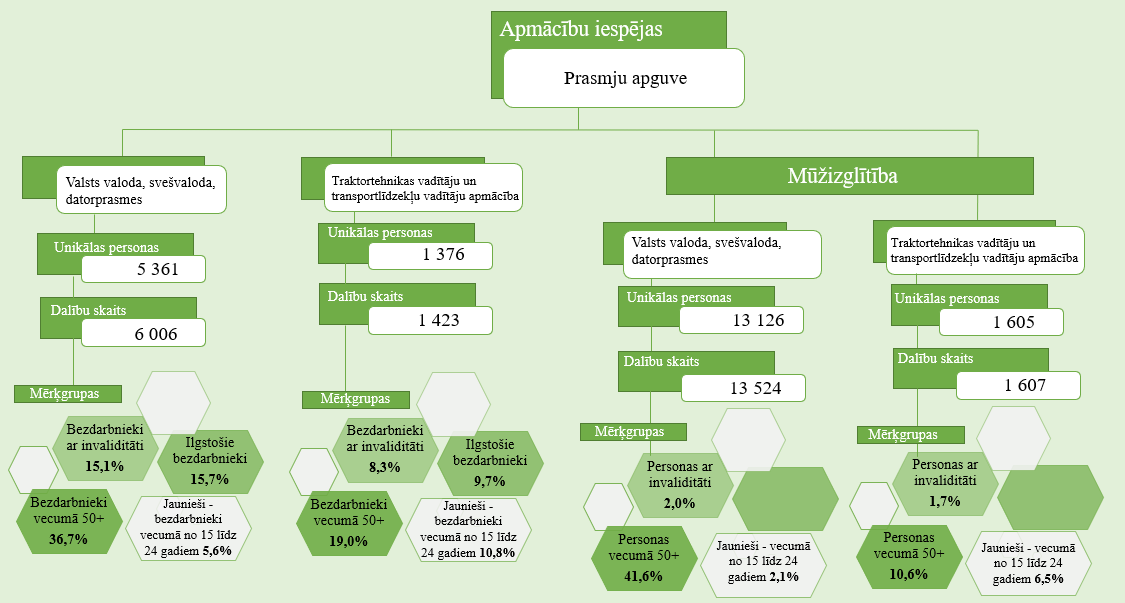 2023. gada 9 mēnešos uzsākuši dalību attālinātās apmācības pasākumos(t.sk. darba meklētāji un citas personas)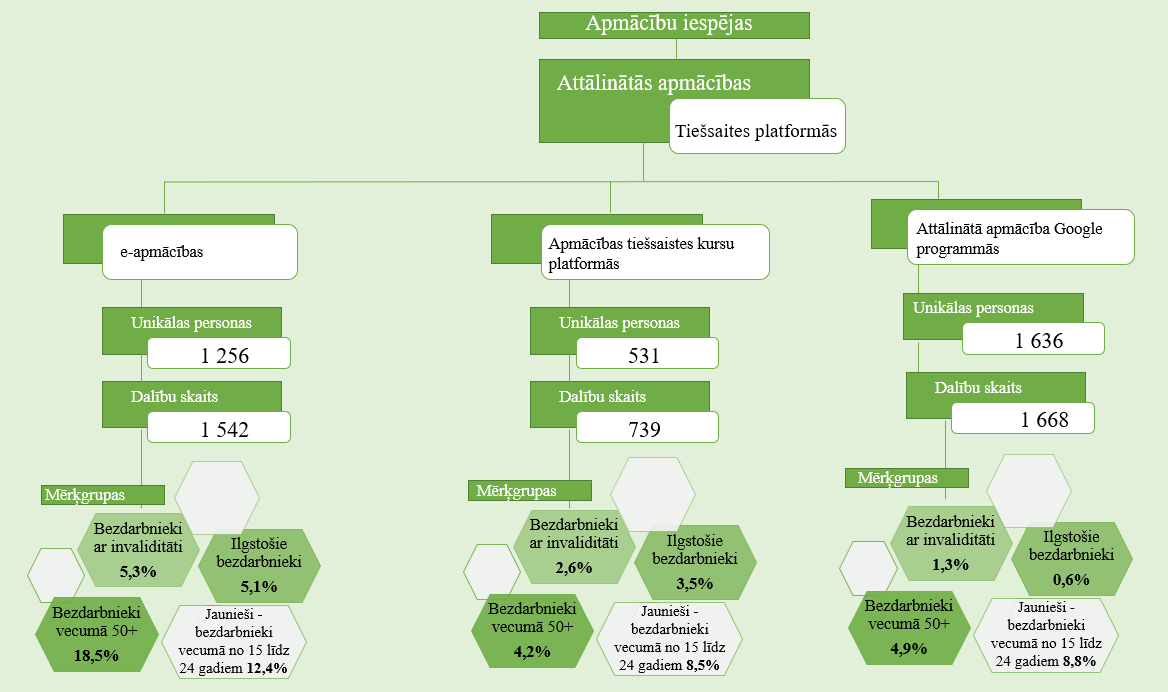 2023. gada 9 mēnešos uzsākuši dalību apmācībās pie darba devēja, kvalifikācijas ieguves un konkurētspējas paaugstināšanas pasākumos (t.sk. darba meklētāji un citas personas)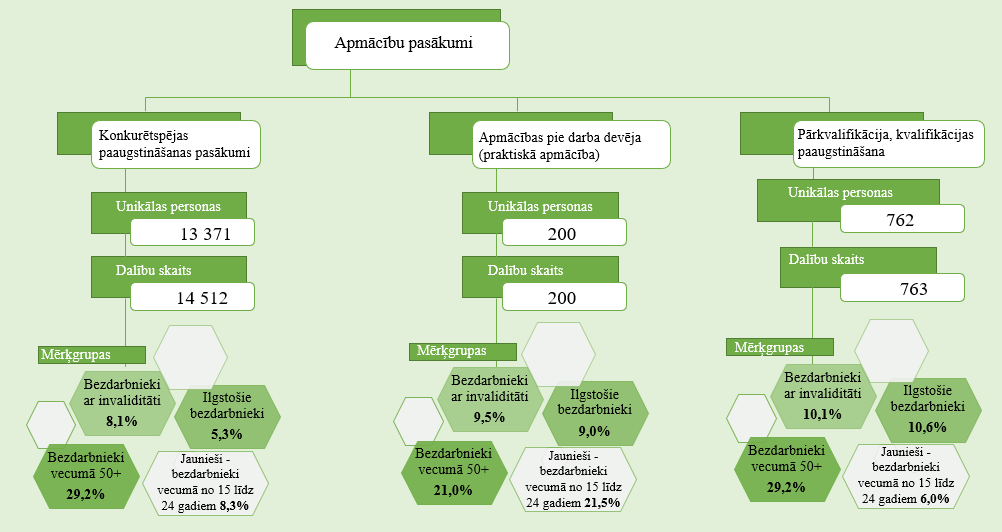 2023. gada 9 mēnešos uzsākuši dalību nodarbinātības pasākumos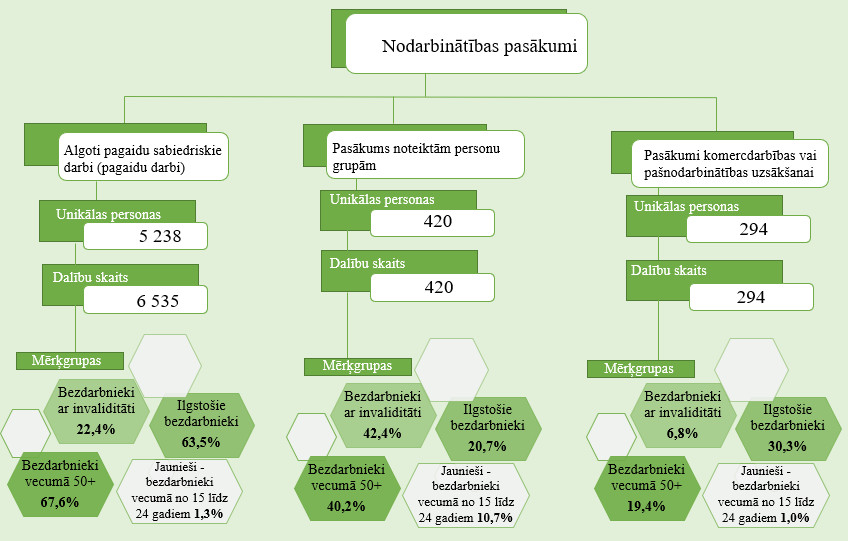 2023. gada 9 mēnešos uzsākuši dalību atbalsta pasākumos (t.sk. darba meklētāji un citas personas)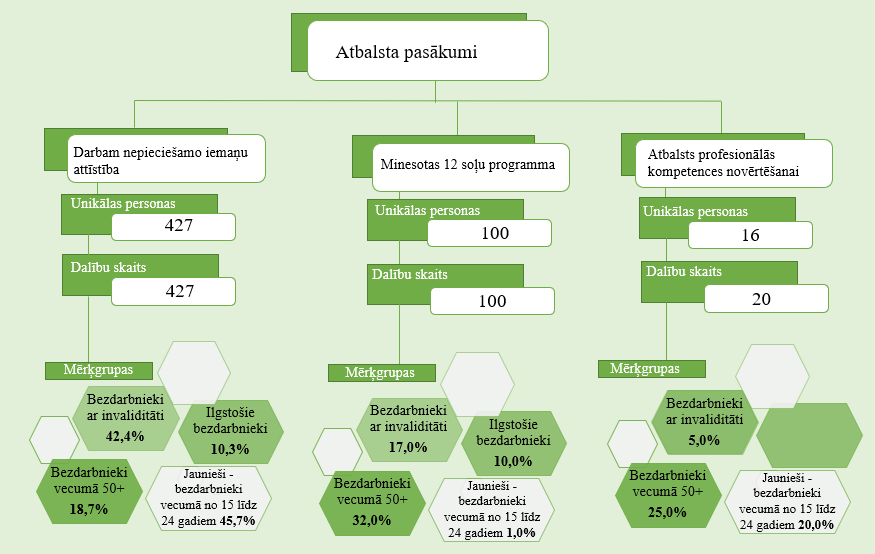 2023. gada 9 mēnešos uzsākuši dalību atbalsta pasākumos (t.sk. darba meklētāji un citas personas)Bezdarbnieku darbā iekārtošanāsBezdarbnieku darbā iekārtošanās ātrums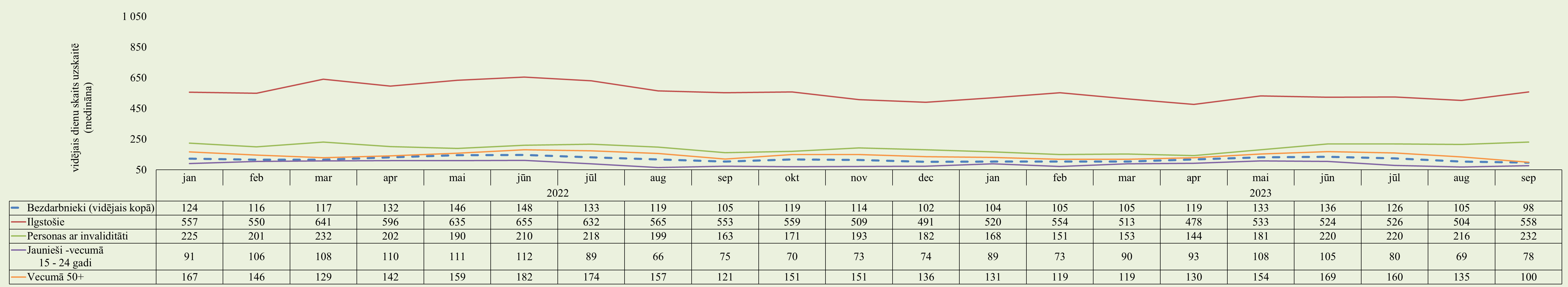 Pabeiguši dalību periodā no 01.04.2022. līdz 31.03.2023. un iekārtojušies darbā pirmo 6 mēnešu laikā pēc pasākuma pabeigšanas (periodā līdz 30.09.2023.)Pabeiguši dalību periodā no 01.04.2022. līdz 31.03.2023. un iekārtojušies darbā pirmo 6 mēnešu laikā pēc pasākuma pabeigšanas (periodā līdz 30.09.2023.)Pabeiguši dalību periodā no 01.04.2022. līdz 31.03.2023. un iekārtojušies darbā pirmo 6 mēnešu laikā pēc pasākuma pabeigšanas (periodā līdz 30.09.2023.)31.12.2019.31.12.2020.31.12.2021.31.12.2022.30.09.2023.Reģistrēto bezdarbnieku skaits 57 808 69 60560 77453 53647 415Reģistrētā bezdarba līmenis6,2%7,7%6,7%6,1%5,3%Cilvēku, kas gada laikā saņēmuši reģistrētā bezdarbnieka statusu, skaits (plūsma reģistrētajā bezdarbā)87 907103 21888 57090 57768 634Kopējais apkalpoto klientu skaits (uzskaitē gada sākumā + saņēmuši bezdarbnieka statusu)147 495 161 026158 175151 351122 170Vidējais bezdarba ilgums (dienās) gada laikā163157188148135Gada laikā reģistrēto vakanču skaits106 39776 22694 234114 18870 480Darbā iekārtojušos cilvēku skaits (gada laikā)63 73462 49259 67256 02642 736Ilgstošā bezdarba īpatsvars21,0%24,8%24,4%19,2%17,7%Atbalstu saņēmušo cilvēku skaits (unikālās personas visos pasākumos)74 606 58 18064 47664 15072 137*Subsidētajā nodarbinātībā iesaistīto bezdarbnieku skaits (unikālie) 1 2292 0182 0092 444847**Apmācību pasākumos iesaistīto skaits (unikālie)14 93812 52315 85114 70425 333